ГОДИШЕН  ОТЧЕТЕНДОКЛАДЗА  ДЕЙНОСТТА  НАОКРЪЖНА  ПРОКУРАТУРАПАЗАРДЖИКЗА  2020 ГОДИНАДейността на Окръжна прокуратура – Пазарджик и прилежащите й Районни прокуратури в региона за 2020 година е осъществявана при  съобразяване със задачите на Прокуратурата, произтичащи от Конституцията и действащото законодателство, наказателната политика на държавата, ангажиментите на Р България, като член на Европейския съюз, международните актове, както и от указанията по отделните видове надзори.Изпълнението на задачите, при съобразяване с конкретните особености на района, бе насочено  към:          =   Повишаване резултатността на надзора за законност в борбата с престъпността и закононарушенията,          =   Защита  и реално гарантиране правата и законните интереси на гражданите.Извършеният задълбочен анализ на дейността по отделните видове надзори, при използване на проблемния подход, на Окръжна прокуратура Пазарджик и прилежащите й Районни прокуратури – Пазарджик, Велинград, Панагюрище и Пещера, през 2020 година, налага изводите, отразени в следващото изложение. Раздел І: Обобщени изводи за дейността на прокуратурата и разследващите органиОкръжна прокуратура Пазарджик  обслужва  територия  от  4458 кв. км., представляваща 4% от територията на Република  България. На  територията  обслужвана  от  Окръжна прокуратура -  Пазарджик  живеят  според последното официално преброяване от началото на 2011 година 275 548 души, което представлява 3,7% от населението на страната, а областта се нарежда на 7-мо място от 28-те области в България. Населените  места  са 117,  а  общините са Батак, Белово, Брацигово, Велинград, Лесичово, Пазарджик, Панагюрище, Пещера, Ракитово, Септември, Стрелча и Сърница – общо 12. На  територията на областта през 2020 г. действат  4  Районни  прокуратури – Пазарджик, Велинград, Панагюрище и Пещера.  С Решение на Пленума на ВСС по Протокол №20/13.08.2020г., считано от 01.01.2021 г. се закриват Районните прокуратури Велинград, Панагюрище и Пещера и преминават като териториални отделения към Районна прокуратура Пазарджик.За  да  бъдат формулирани  обобщени  изводи  за  дейността  на прокуратурите  и  разследващите  органи  от  региона  на  Окръжна прокуратура Пазарджик в  настоящия  раздел  следва  да бъдат  изложени накратко данни за основните показатели на  прокурорската дейност  и  на разследващите  органи.	За състоянието, динамиката и структурата на престъпността в региона за 2020 година , следващите се изводи са резултат от            Настоящият анализ на основните показатели в дейността на прокуратурата по решените преписки, приключени ДП, решени с изготвени прокурорски актове, внесени в съд, предадените на съд лица и осъдените, с влязъл в сила съдебен акт, както и прекратените ДП и спрени ДП и предвид данните за регистрираната и разкрита престъпност в ОД на МВР Пазарджик и региона , в сравнение с предходните 2019г. и 2018г.             Изведеният обобщен извод за обема, нивото,  динамиката и противодействието на престъпността  е относително намаление, обяснимо с епидемичната обстановка в страната през 2020г., свързана с COVID 19.   През 2020 година прокурорите от ОП Пазарджик са осъществявали наблюдение – ръководство и надзор по 4639 ДП, при  5026 ДП за 2019 г., при 5208 ДП за 2018 г. През отчетната 2020 г. наблюдаваните ДП намаляват, като намалението спрямо 2019 г. е със 7,69 %. За 2018 г. спрямо 2019 г. се е наблюдавало намаление с 3,49 %. А през 2018 година, съпоставено с 2017 г. се е наблюдавало увеличение с 2,42 % на наблюдаваните ДП /в т.ч. са незабавни, бързи  производства и ДП образувани по общия ред/.Новообразуваните досъдебни производства през 2020 г. са 2566 ДП, през 2019 година са били 3045 ДП, а през 2018 година са били 3311 ДП. През 2020 година броя на новообразуваните ДП съставлява 55,31% от общо наблюдаваните дела. За сравнение този процент през 2019 година е съставлявал  60,58  %  от  общо  наблюдаваните  дела, а  за 2018 г. този процент е бил 63,58 %.	Относителният дял на новообразуваните дела по видове разследващи органи през 2020 година , е както следва: разследващ полицай – 95,91 %;от разследващ митнически инспектор – 1 ДП – 0,05 % следовател – 4,04 %. 	Възложените на следователи 52 ДП по реда на чл.194 ал.1 т.4 от НПК, съставляват 26,48 % от общо разследваните от тях дела през годината – 219 и бележат увеличение, в сравнение с предходната година.Регистрирана и разкрита престъпностНа територията на ОД на МВР Пазарджик през 2020 година, отразени в абсолютни стойности са регистрирани 1837 престъпления по криминална линия срещу 2335 регистрирани престъпления по криминална линия за 2019 г. – намаление с 498 (21.33%) , срещу 2445  за 2018 г. – намаление с 153 (6.25%). Намалението на броя на регистрираните престъпления в ОДМВР – Пазарджик се дължи на спада на регистрираните престъпленията свързани с престъпленията против собствеността (в частност кражбите), престъпленията с наркотични вещества и престъпленията по транспорта .       От регистрираните криминални престъпления са разкрити 962 или 52,37%, като през 2019 г. са разкрити 1211 или 51,86%, а през 2018 г. са разкрити 1244 или 50.88%. Отчита се нарастване на разкриваемостта с 0,51%. Отразени в абсолютни стойности, през отчетния период са регистрирани 392 броя икономически престъпления, при 519 за 2019 година, отчита се намаление с 127 , при 719 за 2018 г., намаление със 200 . От регистрираните икономически престъпления са разкрити 177 или 45,15%, при 186, или 35.84% за 2019 г., при 400 или 55.63% за 2018г. Регистрирани са 353 престъпления с НИ, при 388 престъпления с НИ за 2019 г., намалението е с 35, при 486 за 2018 г. Разкриваемостта за икономическите  престъпления с НИ е 40,79 %, при 40.98 % за 2019 г. , при 47.94 % за 2018 г.Структурата на регистрираната престъпност през 2020 г. се запазва в наблюдаваните през последните години параметри, като преобладават регистрираните престъпления против собствеността – 793 , чийто дял е 43.17% (спад със 201 спрямо 2019 г.). Следват общоопасните престъпления с 670 – намаление със 249 спрямо 2019 г., престъпления против стопанството 248 – намаление със 79  спрямо 2019 г., други криминални престъпления 200  – намаление със 33  спрямо 2019 г., регистрирани престъпления против личността 159 – намаление с 11 спрямо 2019 г., документни престъпления  92 – намаление с 22 спрямо 2019 г.Намалението на престъпленията свързани с престъпленията против собствеността (в частност кражбите), престъпленията с наркотични вещества и престъпленията по транспорта са в основата на спада на новорегистрираните престъпления.Коефициентът на престъпността при криминалните престъпления, характеризиращ средата за сигурност през 2020 година, сравнен с показателите за 2019 г., бележи положителна тенденция към намаление със 196.1 пункта и стойността му се равнява на 719.04 единици. Коефициентът на престъпността при икономическите престъпления бележи увеличение с 49.32 пункта, като за 2019 г. той е 153.44.По Районни управления данните за общо регистрираните престъпления са следните:- РУ Пазарджик –  806 за 2020 година при 1086 за 2019 година;- РУ Велинград  –  370 за 2020 година при 418 за 2019 година;- РУ Пещера – 161 за 2020 година при 255 за 2019 година;- РУ Септември 	–  324 за 2020 година при 363 за 2019 година;- РУ Панагюрище – 144 за 2020 година при 170 за 2019 година; Разкриваемостта на общо регистрираните престъпления през отчетния период е най-висока в РУ Панагюрище – 82,64 %, последвани от РУ Пещера –  71,43 %, РУ Велинград – 59,46 %, РУ Септември –  59,26 % и РУ Пазарджик –  36,23 %.Разкриваемостта на регистрираните престъпления срещу неизвестен извършител  за отчетния период е най-висока в РУ Панагюрище – 76,29 %, РУ Пещера – 62,61 %, РУ Септември –  56,15 %, РУ Велинград – 49,30 %, и РУ Пазарджик – 30,86 %.При разпространението и употребата на наркотични вещества разкритите престъпления за 2020 г. са 93 или 76,23 % от регистрираните престъпления, при 171 за 2019 г. (73,39 %) – наблюдава се увеличение на разкриваемостта в процентно отношение с 2,84 %.През отчетния период процентът на образуваните и приключените досъдебните производства намалява от 77,08% през 2019 г. на 72,24% през 2020 г. при досъдебните производства по криминална линия и се увеличава от 59,25 % на 62,09 % при тези по икономическа линия. Общо е налице намаление от 72,75 % през 2019 г. на 69,52% през 2020 г.Приключените с мнение за съд дела през 2020г. са 33,6 % спрямо всички приключени дела, а през 2019 г. са били 38,4%.Прекратените дела през 2020 г. са 35,7%, спрямо всички приключени дела, а през 2019 г. са били 35,2%. Спрените дела през 2020 г. са 29,3% спрямо всички приключени дела, а през 2019 г. са били 25,2%.Относно срочността на разследването, следва да се отбележи, че няма просрочени дела. Удължаването на срока следва да се иска от разследващите полицаи по дела, представляващи фактическа и правна сложност, изискващи по-продължителен период за събиране и оценка на доказателствата, или такива, по които изготвянето на експертизи е свързано със забавяне. ПрепискиПрез  отчетната 2020 година прокурорите в района на Окръжна прокуратура- Пазарджик са работили по общо 5187 преписки по следствения надзор, при 5632 преписки за 2019 година и 5504 преписки за 2018 година. За разлика от предходните две години, през тази отчетна година е налице тенденция за намаляване на абсолютния брой наблюдавани преписки. Спрямо предходната 2019 г., намаляването е с 8.55%, а спрямо 2018 г.- с 6.12%.  Почти непроменено, сравнено с предходните две години остава  процентното съотношение на решени към нерешени преписки- 97% към 3%. През 2019 г. това съотношение е било 95.1% към 4.9 %, съответно 95.6% към 4.4 % за 2018г.Налице е устойчивост при срочността на произнасяне на прокурорите по преписките. През настоящата отчетна година 99.1% от преписките са решени от прокурорите в срок до 1 месец. През 2019 г. 99.4% от преписките са били в срок до 1 месец, а през 2018 г.- 98.6%. Над 1 месец са решени 0.9% от преписките , от които 0.5% на Окръжна прокуратура- Пазарджик и 0.4%- на Районна прокуратура- Пазарджик. През предходните две отчетни години всички преписки, решени в срок над 1 месец са били на Районна прокуратура- Пазарджик. Наблюдава се леко увеличаване на решените над 1 месец преписки в сравнение с 2019 г., когато същите са били 0.6%. През 2018 г. просрочените произнасяния са били  1.4 %.Срочността на провеждане на проверките също е запазила добри параметри, както и през предходните отчетни години. Относителният дял на отменените прокурорски актове спрямо общия брой решени инстанционни преписки през отчетната година е 25.7%, като през 2019 г. е бил  27.2 %, а  през 2018 г.  съответно е бил 21.7%. Както през предходните две години, така и през настоящата отчетна година общият брой на решените инстанционни преписки е по - малък от сбора на отменените и потвърдените актове, тъй като по някои от инстанционите преписки, прокурорите от Окръжна прокуратура- Пазарджик са се произнасяли повече от един път.   	Досъдебна фазаПрез отчетната 2020 година са приключени общо 2638 ДП, което е 57% от общо наблюдаваните 4639 ДП. За 2019 година са приключили общо 3189 ДП, което е 63.5 % от наблюдаваните ДП. За 2018 г. относителният дял приключените ДП спрямо наблюдаваните ДП е бил 68.1%.  Както и през предходната година, всички ДП са приключили в законов срок. От неприключилите 1327 ДП, 1 ДП е извън законов срок, като през предходната отчетна година не е имало такива.	През 2019 година продължава положителната тенденция за запазване на високият относителен дял на ДП, при които продължителността на досъдебната фаза е до 8 месеца –75%, при 79.3% за 2019 г. и  82.6% за 2018 година. 	Относително висок дял –33% от прокурорските произнасяния по приключените разследвания, заемат постановленията за спиране на наказателно производство, обяснимо с разкриваемостта, постигната от органите на МВР. През 2019 г. спрените ДП са били 27.6% от решените ДП, а през 2018 г. спрените ДП съответно са били 27.4% от общо решените ДП. В тази връзка следва да се посочи, че 80.3% от спрените през годината 870 ДП са спрени, поради неразкриване на извършителя. Именно тези ДП генерират негативни обществени оценки и са основната причина за множеството прекратени по давност дела, които ежегодно прокуратурите отчитат.	През настоящата отчетна година, за разлика от предходните две  години, броят на прекратените по давност дела е незначително увеличен - прокурорите от Пазарджишки съдебен район са прекратили по давност общо 478 ДП или 31.4% от всички прекратени през годината ДП. 477 ДП от тях са били спрени, поради неразкриване на извършителя и са прекратени непосредствено след възобновяването им. За сравнение, прекратените по давност ДП през 2019 г. са били 363   или 23.6 % от всички прекратени през годината ДП, а през 2018 г. съответно са били 462 или 28.2% от прекратените ДП. 	Внесените през 2020 година прокурорски актове в съда са 735 срещу 788 лица, с относителен дял от 23% от всички решени ДП. За предходните две години- 2019 г. и 2018 г., делът на внесените в съда актове е бил 27.4%  от решените ДП.	Съдебна фазаПостановените решения от Съда за 2020 година са 775, като от тях – 729 са осъдителни и санкционни решения. За 2019 г. са 1063, като от тях – 1001 са осъдителни и санкционни съдебни решения. За 2018 година са 1088, като от тях – 1026 са осъдителни и санкционни съдебни решения.   Постановените решения от Съда за 2020 година – 775, представляват 94,83 % от внесените прокурорски актове - 735. За 2019 година – 1063, представляват 94.16 % от внесените прокурорски актове. За 2018 г. са 1088, като това съотношение е 96,23%.Осъдени и санкционирани лица по внесените прокурорски актове (обвинителни актове, споразумения по чл.381 от НПК и предложения по чл.375 от НПК) са 752.  През 2019 г. те  са - 1068. През 2018  г. те са -  1065. Очерталата се тенденция е за сериозно намаление на осъдените и санкционирани  лица, резултат от по малко приключили  наказателни производства  по внесените в съда прокурорски актове. Основно причината е в епидемичната обстановка в страната през 2020 година, свързана с  COVID 19. По внесени обвинителни актове, съдът е постановил 452 осъдителни присъди, които съставляват 62 % от осъдителните съдебните решения.По реда на Глава 27 от НПК „Съкратено съдебно следствие” постановените осъдителни присъди са 83 или 11,38 %  от постановените осъдителни и санкционни решения за 2020 г. Съдът е одобрил 214 Споразумения, внесени от прокурор по правилото на чл.381 НПК. По внесени обвинителни актове и образувани наказателни производства в съдебно заседание е постигнато Споразумение, по реда на чл.384 НПК, по 195 дела. Общо Споразуменията са  409 или 56,10 % от осъдителните съдебни решения.Съдът е уважил 108 Предложения на прокурорите, по правилото на чл.375 НПК  за освобождаване от наказателна отговорност с налагане на административно наказание по чл.78а от НК. По внесени обвинителни актове, в съдебно заседание са постановени 17 санкционни решения. Общо санкционните решения са 125,  или 17.15 % от осъдителните съдебни  актове .Относителен дял на осъдителните и санкционни решения за 2020 година – 729, спрямо постановените решения на съда – 775 по НОХД и НАХД е – 94,06% . За 2019 г. – 1001, спрямо постановените решения от съда – 1063 по НОХД и НАХД е – 94,16%, за 2018 г. относителен дял на осъдителните и санкционни решения – 1026, спрямо постановените решения от съда – 1088 по НОХД и НАХД е – 94,30% .  Цифровото изражение на съотношението налага позитивния извод, че и през 2020 година е налице относителна устойчивост на осъдителните и санкционни решения.За 2020 година , при предадени на съд 788 лица , осъдените и санкционирани лица са 752 лица, или 95,43 %, а тези с влязъл в сила съдебен акт – 699, или 88,70 % от предадените на съд. Оправданите лица са 18, или 2,28% от предадените на съд, от които с влязла в сила присъда/решение – 16 , или 2,03 %.За 2019 година , при предадени на съд 1061 лица , осъдените и санкционирани лица са 1068 лица, или 99,34 %, а тези с влязъл в сила съдебен акт – 1074 , или 98,78 % от предадените на съд. Оправданите лица са 25, или 2,35% от предадените на съд, от които с влязла в сила присъда/решение – 27 , или 2,54 %.           За 2018 година , при предадени на съд 1140 лица , осъдените и санкционирани лица са 1065 лица, или 93,42 %, а тези с влязъл в сила съдебен акт – 1041 , или 91,32 % от предадените на съд. Оправданите лица са 14, или 1,23% от предадените на съд, от които с влязла в сила присъда/решение – 15 , или 1,32 %.Осъдените и санкционирани лица с влязъл в сила съдебен акт за  2020 година са 699, за сравнение през 2019 г.  са 1074, за 2018 г.  са 1041. Съотношението на осъдените и санкционирани лица, с влязъл в сила съдебен акт  за 2020 година – 699, спрямо предадените на съд лица 788 е 88.70%, при 98,78% за 2019 г. и  91,32% за 2018 г.             През 2020 година върнатите дела са 28. Съотношението между върнати актове и внесени прокурорски актове – 735 в съда е 3,80 % . През 2019 г. върнатите дела са 30.  Съотношението между върнати актове и внесени прокурорски актове в съда е 4,01%. През 2018 г.  са били 42, като съотношението спрямо внесените и разгледани прокурорски актове в съда е 4,01% . За сравнение, това съотношение за 2019г. за ПРБ е – 3,3 %, а за Апелативна прокуратура Пловдив – 4,1%.	Проблеми	Прокурорите от Пазарджишки съдебен район са единодушни, че един от основните проблеми в работата им е прекомерният формализъм на досъдебното производство, което съобразно разпоредбата на чл.7 ал.2 от НПК има подготвителен характер.	Като несправедлива се оценява регламентацията на съкратеното съдебно следствие, доколкото няма изискване за възстановяване на щетите. Относно сроковете за провеждане на разследването и съкращаването на сроковете по чл.63 ал.4 от НПК, също има забележки.	Очертаните проблеми, могат да бъдат решени единствено с промяна в НПК, като конкретните предложения са: - процедурите в НПК, касаещи досъдебното производство, да бъдат съобразени с принципа, залегнал в чл.7 НПК; - при възобновяване на спряно наказателно производство, да започва нов срок, а не изтеклия такъв преди спирането да се натрупва; - удължаване на срока до 6 месеца да се извършва от наблюдаващия прокурор по досъдебното производство;-да се промени регламентацията на съкратеното съдебно следствие, като се въведе изискване за възстановяване на щетите;-при неявяване на  обвиняемият  и неговият защитник /когато са редовно призовани или се укриват/ за извършване на определени процесуални действия да се регламентира възможността в производството да встъпва служебно назначен защитник . Раздел IІ: Досъдебна фаза1. Преписки. Проверки по чл. 145 ЗСВ – срочност, резултати, мерки.	През 2020 година прокурорите в района на Окръжна прокуратура- Пазарджик са работили по общо 5187 преписки, при 5632 преписки за 2019 г. и  5504 за 2018 г. Спрямо 2019 г. е налице намаление с 8.55% (445 преписки по- малко), а спрямо 2018 година намалението е с 6.12%  (317 преписки по- малко).	Тенденция на значително намаляване се наблюдава при новообразуваните преписки през 2020 година- общо 3488. През 2019 година новообразуваните преписки са били общо 5339, а през 2018- 4535.	През отчетната 2020 година решените от прокурорите преписки са общо 5032 и съставляват 97% от общо наблюдаваните преписки. През предходната 2019 година, процентното съотношение на решените към наблюдаваните преписки е било 95.1% (при общо решени от прокурорите 5354 преписки), а през  2018 г.- 95.6% (тогава прокурорите са решили общо 5264 преписки).	Процентът на останалите нерешени преписки в края на 2020 година, както и през предходните две години, остава минимален – 3%. (155 нерешени преписки в края на периода).По прокуратури:	Срочността на произнасяне по решените през 2020 година 5032 преписки е, както следва:До    1 месец – 4987 преписки, или 99.1%;Над  1 месец –      45 преписки, или 0.9%.	От общо 45 преписки, решени в срок над 1 месец, 24 преписки са на Окръжна прокуратура- Пазарджик и 21 преписки- на Районна прокуратура- Пазарджик.Видове решения по преписките	С отказ за образуване на досъдебно производство са решени 2613 преписки, при 2323 преписки за 2019 г. и 2110 за 2018 г. Постановените откази за образуване на досъдебно производство съставляват 52% от общо решените през 2020 г. 5032 преписки. През предходната 2019 г., постановените откази за образуване на досъдебно производство са съставлявали 43.4% от общо решените  преписки, а през 2018 г.- 40.1%.  	Решени с образуване на ДП през 2020 година са 1252 преписки, при 1488 преписки за 2019 г. и  1619 за 2018 г. Относителният им дял спрямо общо решените преписки е 24.8%, като през 2019 г. делът им е бил 27.8%,  а през 2018 г.- 30.8%.Инстанционен контролПрез отчетната година прокурорите от Окръжна прокуратура- Пазарджик са решили общо 300 инстанционни преписки, като са постановили по същите 353 прокурорски актове.През 2019 година, общият брой на решените инстанционни преписки е бил 357, като по същите са били постановени 520 прокурорски актове.През 2018 година, общият брой на решените инстанционни преписки е бил 373, като по същите са били постановени 442 прокурорски актове.Отменените актове са 77 или 25.7% от общо решените 300 инстанционни преписки. През 2019 година отменените актове са били 97 или 27.2% от общо решените 357 инстанционни преписки, като през  2018 година отменените актове са били 81 или общо 21.7% от общо решените инстанционни преписки. Като основания за отмяна на прокурорските актове, могат да се посочат: непълнота на проверките, произнасяне при неизяснена фактическа обстановка, необоснованост на прокурорските актове.Останали нерешени преписки	В края на отчетния период са останали нерешени общо 155 преписки, от които 140- при прокурор за произнасяне/решаване. В края на 2019 г. останалите нерешени преписки са били общо 278 преписки, а в края на 2018 г.- 240.Преписки и наказателни производства, образувани след самосезиране и по сигнали на контролните органи и материали на ДАНС              След самосезиране -През отчетната 2020 г. са наблюдавани общо 4 преписки. През 2019 г. са били общо 5 преписки, а през 2018 г.- 3 преписки.	Продължават традиционните вече срещи между прокурори от ОП гр. Пазарджик и служители на ТД на НАП- Пловдив, офис  Пазарджик  за взаимна методическа помощ и обсъждане конкретни преписки, с цел селектиране на значими случаи, при които да са налице достатъчно данни за образуване на досъдебни производства.	Броят през отчетната година е намален поради липса на информация от страна на ТД НАП за повече на брой значими случаи.	Наблюдавани в периода досъдебни производства – 5 ДП.	Една от преписките е решена с образуване на досъдебно производство. 	През 2020  г. не са внесени в съда прокурорски актове.             По сигнали на контролните органи - образувани общо 54 преписки, при 49 за 2019 г. и  55 за 2018 г.	Наблюдавани в периода досъдебни производства – общо 107 ДП. През 2020 г. по преписки, образувани по сигнали на контролните органи са внесени в съда общо 1 прокурорски акт, а осъдените лица с влязъл в сила съдебен акт са 3.	По сигнали на Сметната палата – Както и през предходната отчетна година, така и през 2020 г. няма образувани преписки. През 2018 г. също няма образувани преписки.	По сигнали на Национална агенция по приходите:	Общо 52 преписки, като 29 от тях са решени с образуване на досъдебно производство. През 2019 г. образуваните по сигнали на НАП преписки са били 47, като по 30 от тях са били образувани досъдебни производства. През 2018 г.  преписките по сигнали на НАП  са били общо 52, като по 33 от тях са били образувани досъдебни производства.	Наблюдавани в периода досъдебни производства – 105 ДП.	През 2019 г. те са били 99 ДП, а през 2018 г.- 77 ДП.	По сигнали на Агенцията за държавна финансова инспекция:	Общо 1 преписка, решена с образуване на ДП. През 2019 г., както и през 2018 г. преписките по сигнали от АДФИ са били 1, като от тях не е имало решени с постановление за образуване на ДП. 	Наблюдавани в периода досъдебни производства – 1.	По сигнали от Дирекция за национален строителен контрол – ДНСК:	Няма преписки. Няма образувано досъдебно производство. През 2019 г.- 1 преписка, през 2018 г. не е имало такива преписки, респ. ДП.	По сигнали от  Агенция за следприватизационен контрол 	През 2020 г., както и през предходните две отчетни години не са постъпвали сигнали от  Агенцията за следприватизационен контрол.По сигнали на Агенция митници:	През отчетната година е постъпил 1 сигнал  от Агенция митници. През 2019 г. не е имало  наблюдавано досъдебно производство. През 2018 г. е имало 1 преписка, решена с образуване на досъдебно производство. 	По материали от ДАНС:	Няма преписки, като няма и решени с образуване на досъдебно производство. През 2019 г. е било същото положение . През 2018 г. - 2 преписки, като не е имало  решени с образуване на досъдебно производство.	Наблюдавани в периода досъдебни производства – 5, като не са внасяни прокурорски актове в съда.Образувани по материали на Дирекция „Вътрешна сигурност“- МВР 	Общо са наблюдавани през 2020 г. 11 преписки, като няма решени с образуване на ДП. Общо наблюдавани през периода- 3 ДП. През 2019 година са били също 11, а  наблюдаваните – 2.2. Следствен надзор2.1. Обобщени данни по видове досъдебни производства и съобразно систематиката на НК, включително по отношение на пострадалите лица и на ощетените юридически лица от престъпления.През 2020 година прокурорите от всички прокуратури в района на Окръжна прокуратура Пазарджик са наблюдавали общо 4639 ДП,  при 5026 ДП за 2019 година и 5227 ДП за 2018 година. Видна е тенденция за намаление на наблюдаваните производства спрямо 2019  година с 7,6% (387 ДП по-малко) и спрямо 2018 година с 11,25% (588 ДП по-малко). 	Новообразуваните ДП през отчетната 2020 година са 2566,  като съпоставката с броя на новообразуваните ДП през предходната 2019 година, когато те са били 3045, сочи намаление с 15,7%. Спрямо 2018 година, когато новообразуваните ДП са били 3311 (или с 745 ДП повече) е налице намаление с 22,5%.  На производство през 2020 година са били 4161 дела, при  4663 дела за 2019 година и 4765 дела за 2018 година.    	Видове производства	През 2020 година са наблюдавани: 546 БП  и 3945 ДПОР, като в броя на последните са включени и преобразуваните впоследствие БП. През 2019 година са наблюдавани: 835 БП и 4258 ДПОР. През 2018 година, наблюдаваните ДПОР са били 4283 ДПОР, а БП – 902. Бързите производства, водени през годината са 546 и те са с 34,6% по-малко от водените през 2019 година 835 БП и с 39,5% по- малко от водените през 2018 година – 902 БП.Относителният дял на новообразуваните БП спрямо общо новообразуваните ДП е 26,4%, като през 2019 година това съотношение е било 36,7%, а през 2018 година това съотношение е било е 27.2%. Тук е налице относителна тенденция към запазване на дела на разследванията, които започват по реда на чл.356 от НПК.БП, по които прокурорите са постановили извършване на разследване по общия ред са общо 330 или 61,6% от новообразуваните БП за 2020 година. Броят на всички наблюдавани Досъдебни производства, разследвани по общия ред (ДПОР)  през 2020 година е 3945, от които новообразуваните са 2030. Относителният дял на новообразуваните ДПОР спрямо всички новообразувани ДП е 79,1%. През 2019 година това съотношение е било е 73 %, през 2018 година съотношението също е 73 %.              По видове разследващи органи, ДПОР са разследвани както следва:От разследващ полицай – 3725 ДПОР, чийто относителен дял спрямо всички ДПОР е 94,4 %. Новообразуваните 1947 ДПОР от разследващ полицай, съставляват 95,9 % от всички новообразувани.От следовател – 219 ДПОР, чийто относителен дял спрямо всички ДПОР е 5.5%. Новообразуваните 82 ДПОР от следовател, съставляват 4 % от всички новообразувани.От прокурор – 0 ДПОР.От разследващ митнически инспектор – 1 ДПОР.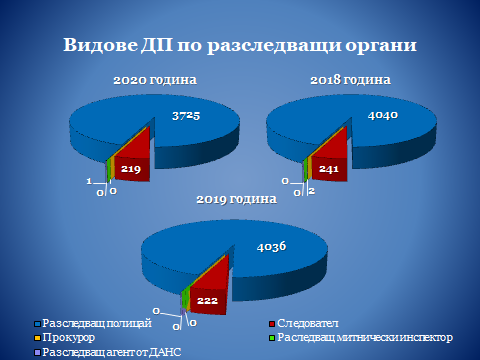 	Относно използването капацитета на следователите от ОкрСлОтдел  при ОП Пазарджик, следва да се отбележи, че през отчетната година е налице констатация за относително постоянен брой новообразувани ДП, разследвани по общия ред от следовател, в сравнение с предходната година, данните са показани в таблицата: /Новообразувани ДП от следовател спрямо всички новообразувани ДП през отчетния период/	През 2020 година, сравнено с 2019 година леко се увеличава броят на възложените дела за разследване от следовател по реда на чл.194 ал.1 т.4 от НПК – 58 ДП, при 52 ДП за 2019. През 2018 година възложените на следовател дела са били 83 ДП, 72 ДП за 2017година, 69 ДП за 2016 година и 62 ДП за 2015 година. 	Най-голям брой от новообразуваните ДП, възложени за разследване на следовател по реда на чл.194 ал.1 т.4 от НПК са на Районна прокуратура Пазарджик.Структурното разпределение на новообразуваните дела за 2020 г. и резултатите по тях – внесени прокурорски актове в съда и обвиняеми лица,  по видове престъпления, съобразно систематиката на НК:От изложените по- горе данни, могат да се направят следните изводи:Съобразно систематиката на НК, както през предходните отчетни години и съответно на данните от ОД на МВР Пазарджик за регистрираната престъпност, най-голям относителен дял сред новообразуваните ДП през 2020 година заемат престъпленията по Глава пета от НК „Престъпления против собствеността”– 856, които съставляват 33.36% от новообразуваните ДП и които, в сравнение с  предходната година, изместват образуваните ДП по Глава единадесета  от НК „Общоопасни престъпления“. Пострадали от тази категория престъпления са 121 юридически лица и 772 физически лица, от които 12 непълнолетни лица и 1 малолетно лице, мъже– 489, жени – 283. Новообразуваните 840 ДП за престъпления по Глава единадесета от НК „Общоопасни престъпления“ заемат втора позиция и представляват 32.74% от всички новообразувани ДП. Пострадали от тази категория престъпления са 14 юридически лица и 154 физически лица, от които непълнолетни – 2, малолетни – 2, мъже – 106, жени – 48.  От новообразуваните ДП за „Общоопасни престъпления“  най-голям е делът на тези по чл.343б от НК – общо новообразувани 181 ДП или 21.55%, като следват ДП, образувани за престъпления по чл.355 от НК –160 ДП с дял 19.05% и по чл.354а от НК – 155, с дял 18.45%. Забелязва се значителен лист в броя на новообразуваните ДП за престъпления по чл. 355 от НК поради нарушаването на мерки, издадени във връзка с разпространяването на заразната болест по хората-вирус COVID 19.През 2020 година се отбелязва намаление в броя на новообразуваните ДП за престъпления по чл. 354а от НК. За сравнение през 2018г. са били 289 ДП с дял 27.86%., пред 2018 година са били 204, с дял 18.73%, а през 2017 година са били 178, и са съставлявали 16.78% от новообразуваните ДП за общоопасни престъпления.На поредно място следват престъпленията по чл. 345 от НК – 108,  с дял 12,8%.Следват престъпленията по чл.343 от НК – 84, с дял 10.00%. На следващо място по относителен дял сред новообразуваните ДП са тези, образувани за престъпления по Глава втора от НК „Престъпления против личността” – 248 ДП, чийто дял е 9.66% от всички новообразувани ДП. Пострадали от тази категория престъпления са общо 258 физически лица, от които непълнолетни – 9, малолетни – 23, мъже – 165, жени – 93. Сред досъдебните производства, образувани за престъпления против личността, най-много са тези за престъпления по чл. 144 от НК - 64, с дял 25.81%,  и по чл. 127 от НК – 56 ДП с дял с дял 22.58%. За престъпления по чл. 129 от НК образуваните ДП са 49, с дял 19,76% от новообразуваните ДП за престъпления против личността. На поредно място сред новообразуваните ДП се нареждат  тези, образувани по Глава шеста от НК „Престъпления против стопанството”– 233 ДП, с дял 9.08% от всички новообразувани ДП. 88 са юридическите лица, пострадали от този вид престъпни посегателства, а 17 са пострадалите физическите лица, от които мъже – 9, жени –8.Следват ДП, образувани за престъпления по Глава девета от НК „Документни престъпления” – 118 ДП, с  относителен дял – 4.6 %., и които, в сравнение с  предходната година, изместват образуваните ДП по Глава четвърта от НК „Престъпления против брака и семейството”.На поредно място сред новообразуваните ДП се нареждат  тези, образувани по Глава четвърта от НК „Престъпления против брака и семейството”– 98 ДП, с дял 3.82% от всички новообразувани ДП. 114 са физическите лица, пострадали от този вид престъпни посегателства, от които 50 непълнолетни и 32 малолетни лица, мъже – 30, жени – 84. Следват ДП, образувани за престъпления по Глава десета от НК „Престъпления против реда и общественото спокойствие” – 79, или 3.08% от всички новообразувани ДП. От този род престъпни посегателства, пострадали са три юридически лица и 32 физически лица, от които мъже – 15, жени – 17.  На следващо място  са ДП, образувани за престъпления по Глава осма от НК „Престъпления против дейността на държавни органи, обществени организации и лица, изпълняващи публични функции”– 55, с дял 2.14%. Най-много ДП са образувани за престъпление по чл. 270 от НК - 15, след което се нареждат тези за престъпления по чл.277а – 9, следват образуваните по чл. 286 от НК- 8, образуваните по чл. 304а от НК – 5, по чл. 296 от НК – 4, по чл. 282 от НК -4 и по чл. 278 (след изм.ДВ 27/09)-4 . През 2020 година има 2 новообразувани ДП по чл. 290 от НК, а по чл.291 от НК, чл.293а от НК, чл.301 от НК, чл. 304б от НК– по 1 ДП. От този род престъпления пострадали са 2 физически лица, от тях 1 мъж и 1 жена. На следващо място са ДП, образувани за престъпления по Глава трета от НК „Престъпления против правата на гражданите” – 17 ДП, с  незначителен относителен дял от всички новообразувани  0.66%. От този род престъпни посегателства,  са пострадали 2 физически лица-мъже.На поредно място по относителен дял сред новообразуваните ДП са тези по Глава седма от НК „Престъпления против финансовата, данъчната и осигурителната системи” – 13 ДП, с  дял  от всички новообразувани производства - 0.5%.На поредно място сред новообразуваните ДП са тези, образувани за престъпления по Глава девета „а” от НК „Компютърни престъпления” – 9, с незначителен дял от общо новообразуваните ДП– 0.35%.По Глава осма „а“ от НК „Престъпления против спорта”, Глава дванадесета от НК „Престъпления против отбранителната способност на Републиката, против информацията, представляваща държавна тайна и против чуждестранната класифицирана информация“ и Глава четиринадесета „Престъпления против мира и човечеството“ през отчетния период няма новообразувани ДП.Мерки за неотклонение – внесени искания в съда Внесените в съдилищата от Пазарджишки съдебен район искания за вземане на МНО „Задържане под стража” през 2020 година са общо 58, по - малко с 41от внесените през 2019 година, през 2019 са общо 99, с 12 повече от внесените през 2018 година, когато са били общо 87.Уважените искания по чл.64 от НПК за 2020 година са общо 52 или 89,7 % от внесените. Уважените искания по чл. 64 от НПК за 2019 година са общо 87 или 87,9% от внесените. Уважените искания по чл.64 от НПК за 2018 година са били общо 75 или 86,21 % от внесените. За целия отчетен период, с постоянна МНО „Задържане под стража“ са 52 лица. През 2019 година са били 88 лица. През 2018 година - общо 76 лица. Две лица са с взета МНО „Домашен арест“ през 2020 г.Три лица са били през 2019г. През 2018 г. с взета МНО „Домашен арест“ е било 1 лице.В края на отчетния период, лицата с МНО „Задържане под стража” по неприключили ДП са 14, като за 8 от тях срокът на задържане е до 2 месеца, а за 6 лица – до 8 месеца. За 2019 година лицата с МНО „Задържане под стража” по неприключили ДП са били  18, като за 10 от тях срокът на задържане е бил до 2 месеца, за 7 лица – до 8 месеца, а за 1 лице – до 18 месеца. За 2018 година броят на лицата с МНО „Задържане под стража” по неприключили ДП са били 20, за 10 от тях срокът на задържане е бил до 2 месеца, за 9 лица – до 8 месеца,  за 1 лице – до 18 месеца. За 2020 година няма изменена от прокурор МНО „Задържане под стража“ на основание чл.63 ал.5 от НПК.За 2019 г. също няма лица по отношение, на които е изменена мярката „Задържане под стража“ от прокурор на основание чл.63, ал.5 НПК. За 2018 година по отношение на две лица е изменена мярката МНО „Задържане под стража“ от прокурор на основание чл.63 ал.5 от НПК.  За 2020 г. по отношение на три лица е изменена мярката Задържане под стража от прокурор на основание чл.63, ал.6 НПК. За 2019 г. по отношение на две лица е изменена мярката от прокурор МНО „Задържане под стража“ на основание чл.63, ал.6 НПК. За 2018 г. също по отношение на 2 лица МНО „Задържане под стража“ е отменена от наблюдаващият прокурор на основание чл.63 ал.6 от НПК, тъй като е преценено, че няма опасност обвиняемите да се укрият или да извършат нови престъпления. През 2020 г. няма лица по отношение на които да е отменена МНО, на основание чл. 234, ал. 8 от НПК. Няма отменени МНО на основание чл. 234 ал.9 НПК. През 2019 г. по отношение на четири лица е отменена МНО на основание чл. 234, ал. 8 от НПК. Няма отменени МНО на основание чл. 234 ал.9 НПК. През 2018 г. няма отменени МНО, на основание чл. 234, ал.8 от НПК.  Няма отменени МНО и на основание чл.234 ал. 9 от НПК. 2.2. Срочност на разследването	През отчетната 2020 г. са приключени общо 2638  ДП, като същите съставляват 57 % от общо наблюдаваните 4639 ДП. През 2019 г. са били приключени общо 3189 ДП, чиито относителен дял спрямо наблюдаваните общо 5026 ДП е бил 63.5%. През 2018 година са били приключени 3247 ДП, чийто относителен дял спрямо наблюдаваните ДП е бил 68.1%. И през настоящата отчетна година продължава очерталата се през предходните години не особено позитивна тенденция на намаляване на относителния дял на приключилите ДП, спрямо наблюдаваните.През 2020 година, както и през предходните две години, всички досъдебни производства са приключили в законов срок. В края на 2020 година, неприключени са 1327 ДП, като по едно от тях разследването е извън законов срок. През 2019 г. и 2018 г. не е имало неприключени ДП без продължен срок.2.3. Решени досъдебни производства от прокурор. Видове решения	През 2020 година общо решените от прокурор ДП са 3193. Срочност на решаване от прокурор:в срок до 1 месец- 3062 ДП;над 1 месец без удължаване на срока от административния ръководител или от оправомощен от него прокурор- 5 ДП;до 2 месеца - с удължен срок от административния ръководител или от оправомощен от него прокурор- 107 ДП;над 2 месеца- 19 ДП.	Общо решените от прокурор през 2020 година ДП са с 460 по- малко от решените от прокурор през предходната 2019 година 3653 ДП и съответно с 621 по- малко от решените от прокурор през 2018 година 3814 ДП. Намалението спрямо 2019 г.  е  с 12.6%, а спрямо 2018 г.- с 16.3%.И през настоящата отчетна година, както и през предходните две, прокурорите са работили при по-ниска натовареност и значително по-спокойно. Въпреки това обаче е налице не особено позитивна тенденция за увеличаване на случаите на допуснати просрочия в прокурорските произнасяния.Решените извън законоустановения срок са общо 24 ДП. От тях, 5 ДП са решени над 1 месец без удължаване на срока от административния ръководител или от оправомощен от него прокурор /1 ДП в Окръжна прокуратура Пазарджик и 4 ДП в Районна прокуратура Пазарджик/, а над 2 месеца са решени общо 19 ДП, от които 3 ДП в Окръжна прокуратура Пазарджик и 16 ДП в Районна прокуратура Пазарджик. Решените извън законоустановения срок 24 ДП съставляват 0,75 % от общо решените ДП.За сравнение, през 2019 година решените ДП извън законоустановения срок са били общо 12 - всички на Районна прокуратура- Пазарджик и са съставлявали 0,3% от общо решените ДП.Относителният дял на решените от прокурор 3193 ДП спрямо общо наблюдаваните 4639 ДП е 69 %. За предходната 2019 година, относителният дял на решените от прокурор 3653 ДП спрямо общо наблюдаваните 5026 ДП е бил също 73%. Същият е бил и относителният дял на решените от прокурор 3814 ДП през 2018 г. спрямо общо наблюдаваните 5227 ДП.	  От всички решени през отчетния период 3193 ДП, в съда са внесени 734 ДП, или 23 %. През предходната 2019 година,  внесените в съда 1000 ДП са съставлявали също 27.4% от общо решените 3653 ДП, а през 2018 година в съда са били внесени 1044 ДП, или 27,4 % от общо решените 3814 ДП. Прекратените ДП през 2020 година са 1523, което представлява 47,7 % от всички решени ДП. През 2019 година прекратените ДП са били 1535 или 42% от всички решени ДП, а през 2018 година прекратените ДП са били 1638 или 42,9 % от всички решени. Прекратените по давност ДП през 2020 година са 478, или 31,4 % от всички прекратени през годината ДП. През 2019 година прекратените по давност ДП са били 363, или 23,6 % от прекратени през годината ДП, а през 2018 година са били 1638 или 42,9 % от всички решени ДП.Прекратените по давност ДП през 2020 г. са 478, или 31,4 % от всички прекратени през годината ДП. През 2019 г. прекратените оп давност ДП са били 363, или 23,6 % от прекратените през годината ДП, а през 2018 г. – 462, или 28,2 % от общо прекратените тогава ДП.Спрените ДП през 2020 година са 870 или 27,2% от общо решените. През 2019 година спрените ДП са били са 1008 или 27,6 % от общо решените, а през 2018 година спрените ДП са били 1046 или 27,4%  от решените ДП. От спрените през отчетната година общо 870 ДП, по 699 не са били разкрити извършителите, като относителният им дял е 80,3 %.Възобновените през отчетния период спрени ДП са общо 310.Общият брой на внесените в съда ДП и прекратените ДП през  2019 година е 1779, а през 2019 година е бил 2173, през 2018 година- 2220. Продължителността на досъдебната фаза при тях, считано от образуването на ДП до решаването му, е както следва:Най-голям относителен дял имат ДП, при които продължителността на досъдебната фаза е до 8 месеца. 119 ДП са останали за решаване при прокурор в края на отчетния период. От тях 108 ДП са в срок до 1 месец, 10 ДП- до 2 месеца, с удължен срок от административния ръководител или оправомощен от него прокурор  / 4 ДП – в Районна прокуратура- Пазарджик,  6 ДП- в Районна прокуратура- Велинград/ и над 2 месеца- 1 ДП  в Районна прокуратура Пазарджик.Внесени в съда ДППрез 2020 година, прокурорите от Пазарджишки съдебен район са внесли в съдилищата общо 734 ДП с 735 прокурорски актове. През 2019 година, в съда са били внесени общо 1000 ДП с 1001 прокурорски актове.През 2018 година, в съда са били внесени общо 1044 ДП с 1047 прокурорски актове.С оглед вида на акта, с който са внесени в съда, ДП се разпределят така:Внесени обвинителни актове – 417, или 56,8 % от всички внесени в съда ДП, при 562 обвинителни актове  /56.2%/ за 2019 г. и 572 /54.8%/ за 2018 г. Броят на предадените на съд лица по внесените през отчетната година обвинителни актове е 458.	Внесени споразумения – 213, или 29 % от всички внесени в съда ДП, при 270 /27 %/ за 2019 г. и 324 /31 %/ за 2018 г.Броят на лицата по внесените в съда споразумения за 2020 година е 225.	Внесени предложения по чл.78а от НК – 105, или 14,3 % от всички внесени в съда ДП, при 169 /16,9 %/ за 2019 г. и 151 /14,5%/ за 2018 г.	Структурно, по глави от НК, внесените в съда прокурорски актове и относителният им дял спрямо всички внесени прокурорски актове, се разпределят по следния начин:Внесените в  съда през 2020 година 734 ДП представляват          15,8 % от общо наблюдаваните през годината 4639 ДП и 23 % от всички решени от прокурор 3193 ДП.За 2019 година, внесените в съда 100 ДП са представлявали  19,9% от общо наблюдаваните през годината 5026 ДП и 27,4% от всички решени от прокурор 3653 ДП.За 2018 година внесените в съда 1044 ДП са представлявали 20 % от общо наблюдаваните през годината 5227 ДП и 27,4 % от всички решени от прокурор 3814 ДП .Най-обективна представа за ефективността от провежданите разследвания дава съотношението между делата на производство и внесените в съда дела. Така, през отчетната 2020 година, при 4161 дела на производство, внесените в съда ДП имат дял 17,6 %. През 2019 г. , при 4664 дела на производство, внесените в съда ДП са имали дял 21,4 % През 2018 г., при 4765 дела на производство, внесените в съда ДП е бил 21,9 %.Раздел ІІІ_:  Съдебна фаза1.Наказателно – съдебен надзорВидове решения на съда по внесени прокурорски актовеПрез 2020 година, съдилищата в Съдебен район Пазарджик  са образували общо 755  дела по внесени прокурорски актове, като са постановени 775 решения : 452 по обвинителни актове (58,32%), 215 по Споразумения по чл.381 от НПК  (27,74% ) и 108 по Предложения по чл.78а от НК (13,93% ). На съд са предадени 788 лица.            През 2019 година, съдилищата в Съдебен район Пазарджик  са образували общо 1009  дела по внесени прокурорски актове, като са постановени 1063 решения : 618 по обвинителни актове (58,14%), 273 по Споразумения по чл.381 от НПК  (25,68% ) и 172 по Предложения по чл.78а от НК (16,18% ). На съд са предадени 1140 лица.През 2018 година, съдилищата в Съдебен район Пазарджик  са образували общо 1088  дела по внесени прокурорски актове, като са постановени 1088 решения : 601 по обвинителни актове (55,24%), 333 по Споразумения по чл.381 от НПК  (30,61% ) и 154 по Предложения по чл.78а от НК (14,15% ). На съд са предадени 1147 лица.Сравнителен анализ на данните за 2020 година, с тези от предходните години, налага извод за сериозно намаление на решенията на съда, по внесените прокурорски актове – с 288, намалението  е 27.09 %. Причините следва да се търсят в епидемичната обстановка в страната през 2020г., с COVID 19.Налице е сериозно намаление, по отношение на  предадените на съд лица –  за 2020г. – 788 , като за 2019г. – 1061, за 2018г. – 1147, с 273 лица,  намалението  е 34,64 %. Причините са посочените в предходния абзац.Налице е сериозно намаление на абсолютния брой решения на съда по Споразумения по чл.381 от НПК – с 58.Намаленият брой на внесените Споразумения се дължи на отсъствие на процесуалните основания на правилото на чл.381 НПК.Налице е известно намаление на Предложенията по чл.78а от НК – с 64. Намаленият брой Предложения по чл.78а от НПК, се дължи на по-малък брой дела, при които са били налице законовите предпоставки за приложение на материалното право.Прокурорите в съдебния район са участвали общо в 1290 съдебни заседания за отчетния период по НСН, от които – 410 разпоредителни заседания,  по 924 наказателни дела / НОХД и НАХД/.Постановените решения от Съда за 2020 година  са 775, като от тях  729 са осъдителни и санкционни съдебни решения, за 2019г. са 1063, като от тях 1001 са осъдителни и санкционни съдебни решения, за 2018 г. са 1088, като от тях –1026 са осъдителни и санкционни съдебни решения. Постановените решения от Съда за 2020 година  775 представляват 94.84 % от внесените прокурорски актове - 735, за 2019г. – 1063   представляват 94,16 %  от внесените прокурорски актове, за 2018г. – 1088, представляват 96,23 % от внесените прокурорски актове .  Относителен дял на осъдителните и санкционни решения – за 2020 година  – 729  спрямо постановените от съда 775 решения по НОХД и НАХД е – 94,06 %, за 2019 г. - 1063 спрямо постановените от съда решения 1001  по НОХД и НАХД е 94.16 %,  за 2018 г. – 1026 спрямо постановените решения от съда – 1088 по НОХД и НАХД е – 94,30%.  Цифровото изражение на съотношението налага позитивния извод, че и през 2020 година  е налице сериозно намаление на осъдителните и санкционни решения, обяснимо с епидемичната обстановка в страната.Осъдени и санкционирани лица по внесените прокурорски актове (обвинителни актове, споразумения по чл.381 от НПК и предложения по чл.375 от НПК) през 2020 година  са 752 , за  2019 г. са 1068, през2018 г. са 1065. Очерталата се тенденция е за сериозно намаление  броя на осъдените и санкционирани  лица, резултат от по малък брой приключили наказателни производство, по внесените в съда по малък брой прокурорски актове.  Осъдените и санкционирани лица с влязъл в сила съдебен акт за 2020 година са 699, за 2019 г. са 1074, за  2018 г.  са 1041. Съотношението на осъдените и санкционирани лица, с влязъл в сила съдебен акт – 699, спрямо предадените на съд лица – 788  за  2020 година е 88.70%. Това съотношение , за 2019г. е 98,78 %. Това съотношение за 2018 г. е 91,32%.  Съотношението на осъдените и санкционирани лица с влязъл в сила съдебен акт, спрямо всички осъдени (и оправдани и санкционирани) лица за 2020 година  е 92,95 %.По прокуратури:Съотношението на оправдателните присъди/решения, влезли в сила за 2020 година – 13 , спрямо осъдителните и санкционни актове, – 729 е – 1,78 %, а спрямо общо постановените съдебни решения  775 е – 1,67 %.           Съотношението на оправданите лица, с влязъл в сила акт  за 2020 година – 16 със съдените ( и оправдани и санкционирани) лица , с влязъл в сила акт – 699 е 2,28%. Това съотношение за 2019г. е 2,51 %, за  2018 г. - 1,44 %. Относителният дял несъмнено е по-висок, в сравнение с предходните години и това е обяснимо, с повече оправдани лица и намаления брой внесени прокурорски актове в съд, и съответно намаления брой на осъдени и санкционирани лица .  Протести – въззивни, касационни            През 2020 година са внесени общо 34 протеста, от тях – 34 въззивни и няма касационни . За 2019г. са внесени общо 60 протеста, от тях – 58 въззивни и 2 касационни. За 2018г. са  общо 21 протеста, от тях – 20 въззивни и 1 касационен. В повечето от случаите, протестите са с искане за увеличаване на наказанието и за осъждане на оправдани  подсъдими.  Относителният дял на протестите 34, спрямо постановените решения на съда 775  е 4.38 %.От общо внесени 34 протеста, 24 / в т.ч. и внесени в предходен период/ са разгледани от съда, от тях – 10 са уважени. Относителният дял на уважените протести от разгледаните от съда е 41,66 %. Протестите срещу изцяло или частично оправдателни присъди и решения са 16, като от тях – 11 са разгледани, уважени – 1 .  Относителният дял на уважените протести, внесени срещу изцяло или частично оправдателни присъди, спрямо разгледаните от съда е 6.25%.Противоречива прокурорска и съдебна практика. Практическо приложение на съкратеното съдебно следствие   	За 2020 година при съкратено съдебно следствие са постановени 83 осъдителни присъди. За 2019 г. при съкратено съдебно следствие са постановени 131 осъдителни  присъди, при 104 осъдителни  присъди за 2018 г.          ОП  Пазарджик –     16, при 25 за 2019 г., при 37 за 2018 г.;         РП  Пазарджик –     27, при 48 за 2019 г., при 31 за 2018 г.;         РП  Велинград –        9, при  10 за 2019 г., при   4 за 2018 г.;         РП  Панагюрище –    3, при    6 за 2019 г., при   3 за 2018 г.;          РП  Пещера –            28, при  42 за 2019 г., при 29 за 2018 г.                Данните сочат, че е налице известно намаление в приложението на тази диференцирана процедура в Окръжна прокуратура Пазарджик и Районните прокуратури в региона. Задължително  следва да се посочи, че решаването на делата, с осъдителен съдебен акт, по реда на съкратеното съдебно следствие, е резултат от проведено обективно, всестранно и пълно разследване, събрало в достатъчна степен  категорични доказателства за повдигнатите обвинения, което е позитив за работата на прокуратурата. В случаите, когато обвинението не е приело определения размер на наказанието, като справедливо, са внасяни протести съобразени със закона.Несъмнено отново следва да декларираме становището, че института на съкратеното съдебно следствие би следвало да се прилага само за определени престъпления, така както изрично са изброени при института на споразумението  по чл. 381 – 384 от НПК.2. Постановени оправдателни присъди и върнати от съда дела Постановени оправдателни присъди и оправдани лица           През 2020 година съдилищата в Съдебен район Пазарджик , са образували общо 735 дела , по внесени прокурорски актове, като са постановени 775 осъдителни решения и са осъдени и санкционирани  752 лица, а с влязъл в сила съдебен акт са 699 лица. През 2020 година са постановени 13 оправдателни присъди/ решения, с влезли в сила оправдателни присъди/ решения са 16 лица.            През 2019 година съдилищата в Съдебен район Пазарджик , са образували общо 1009 дела , по внесени прокурорски актове, като са постановени 1001 осъдителни решения и са осъдени и санкционирани 1068 лица, а с влязъл в сила съдебен акт са 1074 лица. През 2019 година са постановени 22 оправдателни присъди/ решения, с влезли в сила оправдателни присъди/ решения са 27 лица.            През 2018 година съдилищата в Съдебен район Пазарджик , са образували общо 1088 дела , по внесени прокурорски актове, като са постановени 1088 решения и са осъдени и санкционирани 1065 лица, а с влязъл в сила съдебен акт са 1041 лица. През 2018 година са постановени 14 оправдателни присъди/ решения, с влезли в сила оправдателни присъди/ решения са 15 лица.            Абсолютните цифри сочат за известно намаление на оправданите лица, като процентно съотношение спрямо предадените на съд лица, чийто брой през отчетния период е по-нисък,  в сравнение с предходните две години.  За всички прокуратури от съдебния район през отчетната година се очертава негативна тенденция към увеличение на оправданите лица, с изключение на Окръжна прокуратура Пазарджик -  няма постановени оправдателни присъди за отчетния период.           Анализът на постановените оправдателни присъди/решения, влезли в сила през 2020 г., съобразно Указание за подобряване организацията на работата по НСН  обосновава извода, че причините за постановяване на такива съдебни актове са настъпили промени в съдебната фаза – събиране на нови доказателства , които не са могли да бъдат установени на досъдебната фаза и противоречива съдебна практика  или други обстоятелства , свързани с тълкуването на закона / чл.9,ал.2 НК/, които не компрометират тезата на прокурора . В по-малка степен като причина се очертават  грешки и пропуски на прокурора, при изпълнение на ангажиментите като наблюдаващ прокурор в досъдебна фаза, както и осъществявайки правомощията си по чл.246 от НПК.  Оправдани лицаЗа сравнение с предходни години, броят на оправданите лица с влязла в сила присъда/решение по прокуратури е както следва:Оправдани лицаОтносителен дял на осъдителните и санкционни решения – 729, спрямо постановените решения от съда – 775 по НОХД и НАХД е – 94,06% . За 2019г. относителен дял на осъдителните и санкционни решения – 1001, спрямо постановените решения от съда – 1063  по НОХД и НАХД е – 94.16%,   За 2018 г. това съотношение е 94,30% .    Цифровото изражение на съотношението налага позитивния извод, че и през 2020 г. е налице сериозно намаление, обяснимо с по малкия брой внесени прокурорски актове.Съотношението на оправдателните присъди/решения, влезли в сила за 2020 година – 13 присъди/ решения , спрямо осъдителните и санкционни актове,  – 729 е – 1,78 %, а спрямо общо постановените съдебни решения  775 е – 1,67 %.През 2020 година  е налице известно намаление  при постановените и влезли в сила  оправдателните присъди / решения, както и при оправданите лица, с влязъл в сила съдебен акт .  Изготвеният, съобразно Указание за подобряване на работата в Прокуратурата по НСН ,  Анализ на влезлите в сила оправдателни присъди/решения  за 2020г.  е ПРИЛОЖЕНИЕ №1 към настоящия Доклад. Върнати от съда делаЗа 2020 година  от Съда са били върнати за допълнително разследване на прокуратурата, на основание чл.249 и чл.288 НПК -  28 дела . За 2019 г. – 30 дела . През 2018 г. - 42 дела. За Окръжна прокуратура Пазарджик те са 6; за Районна прокуратура  Пазарджик 16; за Районна прокуратура Велинград 6; за Районна прокуратура Панагюрище - 2 и Районна прокуратура Пещера няма  върнати от съда дела.                          Върнати от съда делаОтносителният дял на върнатите 28 дела спрямо общо внесените прокурорски актове в съда 735 е  3.80 %. До отчетната 2019 година, съотношението на върнатите дела, спрямо внесените в съда прокурорски актове, е – 3,80% , за  2019 г. – 4,01 %, 2018 г. – 4,15%. Сравнителния анализ обосновава извод, за позитивна тенденция при върнатите дела от съда, на прокурора , която следва да се отчете, като добра тенденция, която да продължи и през настоящата година.Като позитивен извод, несъмнено следва да се посочи, че за 2020 г. от общо 28 върнати дела,  тези които отново са внесени в съд са 19, което е 67,86 %.Анализът очертава като основна причина за връщане на делата от съда, грешки и пропуски на прокурора, при изпълнение на ангажиментите  му като наблюдаващ прокурор в досъдебна фаза,както и при осъществяване на правомощията му по чл.246 от НПК. За съжаление, има наблюдаващи прокурори, които внасят прокурорски актове в съда, въпреки, че  проведеното разследване по ДП не е всестранно, обективно и пълно и при отсъствие на пълен обем и в достатъчна степен доказателства, в полза на обвинителната теза.От общо 28 Разпореждания по чл.249, ал. 2 НПК, 8 са протестирани, като 8 са неуважени. За подобряване на дейността по този показател, следва да се повишат изискванията и контрола на наблюдаващия прокурор при провеждане на разследването, при което и допусканите процесуални нарушения да се отстраняват в оперативен порядък. Разбира се, акцента и усилията следва да бъдат насочени  към повишаване качеството на работата на наблюдаващия прокурор, както на досъдебното производство, така и при изготвяне на прокурорските актове, внасяни в Съда.  Изготвеният, съобразно Указание за подобряване на работата в Прокуратурата по НСН ,  Анализ на върнатите дела за доразследване от съда , на прокуратурата за 2020г.  е ПРИЛОЖЕНИЕ №2 към настоящия Доклад. Прекратените от съда дела През 2020 г. няма дела прекратени от съд. Изготвеният, съобразно Указание за подобряване на работата в Прокуратурата по НСН ,  Анализ на прекратените дела от съда , на прокуратурата за 2020г.  е ПРИЛОЖЕНИЕ №3 към настоящия Доклад. 3.Гражданско-съдебен надзорСъстояние и организация на гражданско-съдебния надзор.През 2020 година, дейността на прокурорите в Окръжна прокуратура Пазарджик и Районните прокуратури бе организирана в съответствие с Конституцията на РБългария, законите, указанията на ВКП на РБългария и АП Пловдив. За целта във всяка прокуратура имаше създадена организация, която се осъществяваше от определени прокурори по одобрен годишен план. Участието по граждански дела се осъществяваше по предварително изготвен график и чрез призоваване по делата от съда. Отделно всеки един от прокурорите е участвал в разглеждането на граждански дела.Предявени искове от прокурор. Уважени и неуважени искове.През 2020 година, прокурорите от Окръжна прокуратура Пазарджик и региона са изготвили и предявили в равните им по степен съдилища общо 13  искови молби, при 13 за 2019 г. и при 116  за 2018 г. По-голяма част от броя на исковите молби през годината e за прекратяване на търговски дружества.Цифрите сочат за тенденция към приближаване на броя на исковите молби към предходната година, като само за 2018 г. завишаването е било по – значително и то се е дължало на масово внесени искове за прекратяване на търговски дружества след сезиране от ТД НАП.Разпределението на исковете през 2020 година по вид дела и прокуратури е следното:За Окръжна прокуратура  Пазарджик  - 13 , от тях:12 са по чл. 155, ал.1 т. 3 от ТЗ и 1 по чл. 336 от ГПК.От предявените искове на ОП Пазарджик 11 са уважени и 2  чакат решение. Исковите молби са добре мотивирани и съобразени с изискванията на ГПК. От останалите прокуратури не са предявени искове. Участие в първоинстанционни граждански делаПрез 2020 година прокурорите в Окръжна прокуратура Пазарджик и Районните прокуратури в района са участвали по закон в разглеждането общо на 145 първоинстанционни граждански дела.От тях -  30 са за Окръжна прокуратура  Пазарджик, 24 за Районна прокуратура Пазарджик, 40 за Районна прокуратура Велинград, 49 за Районна прокуратура Пещера и 2 за Районна прокуратура Панагюрище.Преобладаващо делата са по чл. 155, ал. 1, т.3 ТЗ, чл.19 от ЗГР,  по чл. 26 по Закона  за закрила на детето, по чл. 547 във връзка с чл. 542 от ГКП, по чл. 6, чл. 87, чл. 126 ал. 2, чл. 72, чл. 132, чл. 101 и 102 от СК, по чл. 336 от ГПК, по чл. 2 от ЗОДОВ и др.От общия брой 145 първоинстанционни граждански дела, в които е участвал прокурор, решените през 2020 година са 125. По всички решени граждански дела прокурорите са дали правно аргументирани становища и са участвали активно при събиране на доказателствата. Посочените данни за общия брой 145 първоинстанционни граждански дела, в които е участвал прокурор през отчетната 2020 година говори за намаление, спрямо делата през 2019 г. – 223, през 2018 г. – 277 и през 2017 г. – 234 .Съдебните заседания, в които са разглеждани и решавани първоинстанционните граждански дела с участие на прокурори през годината са 213, като най-голям е броят им за ОП Пазарджик - 63, за РП Пазарджик – 46, за РП Велинград – 53, за РП Пещера – 47, за РП Панагюрище - 4. За предходната 2019 г. заседанията са били 275 бр., през 2018 г. 337, а за 2017 г. – 295 .През 2020 година няма участие на прокурори в граждански дела по преценка.Участие във въззивни делаПрез 2020 година прокурорите са участвали общо в 12  въззивни граждански дела в 12 съдебни заседания. 8 дела са били по чл.2 от ЗОДОВ. От тях – 8 са срещу Прокуратурата на РБългария и 4 /четири/ дела са били по чл.19 от ЗГР. Участието на прокурорите по тези дела е активно. Защитавали са интересите на държавата и на Прокуратурата на РБългария. Становищата им са подробни и добре мотивирани.През 2020 г. броят на въззивните граждански дела е повече в сравнение с 2019 г. – 7 бр. и 2018 г. – 7 бр.Дейност по ЗОПДНПИПрез 2020 година от Окръжна прокуратура Пазарджик и прокуратурите в района са изпратени общо 36 уведомления до Комисията по ЗОПДНПИ, по които няма обратна информация как са решени.Преписките с уведомленията се съхраняват в отделни папки в деловодството на Окръжна прокуратура Пазарджик, на Районните прокуратури и отговорните за това прокурори. Уведомленията се отразяват в отделен регистър. През 2019 г. те са били 60, а през 2018г. уведомленията са били -117.Участие в съдебни заседания по ЗОПДНПИПрез 2020 година прокурорите от Окръжна прокуратура Пазарджик не са участвали в дела по ЗОПДНПИ.За предходните 2019 г., 2018 г. и 2017 г. също не са участвали в такива дела.Дейност по прилагане на производството, предвидено в разпоредбите на чл.83а – 83е от ЗАНН за налагане от съда на имуществени санкции на юридическите лица, които са се обогатили или биха се обогатили от извършени престъпления.През отчетната 2020 г. няма подадени предложения по чл. 83а – 83е от ЗАНН. През предходната 2019 година е имало 1 предложение за иницииране на производство по чл.83а от ЗАНН.  През 2018 г. също е имало 1 предложение по чл. 83а от ЗАНН.     Протести (жалби) по граждански дела общо, уважени, неуважениПрез отчетната 2020 година от Окръжна прокуратура Пазарджик и Районните прокуратури в района са подадени 12 жалби срещу решения и определения на съдилищата по първоинстанционни граждански дела. Всичките тези жалби са въззивни и са насочени срещу 12 първоинстанционни решения. Подадени са и 4 касационни жалби от ОП  Пазарджик срещу въззивни решения на ОС гр. Пазарджик. Общо 16 жалби. Насочеността на жалбите основно е срещу решения, с които е осъдена Прокуратурата на РБългария по чл.2 от ЗОДОВ. Всички осъдителни решения на съдилищата срещу Прокуратурата на РБългария са атакувани от прокурорите с изключение на тези, които попадат в ограничението по чл. 280, ал. 2 от ГПК за касационно обжалване пред ВКС на РБългария с цена на иска до 5 000 лв. или са дадени становища от ОП гр. Пазарджик до ВКП на РБългария за неоснователност за обжалване. Прокурорите са се съобразявали с указанията на ВКП на РБългария. Жалбите са подробни и добре мотивирани.През 2020 година въззивните и касационните жалби общо 16 са повече от тези през 2019 г. – 7  и за 2018 г. – 8 .Всички задачи по плана на Окръжна прокуратура Пазарджик, Апелативна прокуратура  Пловдив и ВКП на РБългария по отделни дела и справки по този надзор са изпълнени в срок.4. Осъдителни решения на Прокуратурата на РБългария на основание Закона за отговорността на държавата и общините за вреди. Изпълнение на индивидуални и общи мерки във връзки с решенията на Европейски съд по правата на човека по дела срещу България. През 2020 година прокурорите са участвали в 7 решени първоинстанционни граждански дела по ЗОДОВ. Всички са по чл. 2 от ЗОДОВ срещу Прокуратурата на РБългария. От тях 4  дела са на Окръжен съд  Пазарджик и 3 на Районен съд Пазарджик. От тях 2  на Окръжен съд  Пазарджик и 3 на РС гр. Пазарджик са приключили с осъдителни решения срещу Прокуратурата на РБългария, които не са влезли в сила. Те са:За ОП Пазарджик – 2 дела:Гр. д. № 629/2019 г. на Окръжен съд Пазарджик, пр. пр. № 3890/2018 г. на ОП  Пазарджик. Ищец П.С.М. за 30 000 лв. неимуществени вреди. Ответник Прокуратурата на РБългария, ОСъд  Пловдив и РСъд  Пловдив. Искът е по чл. 2, ал. 1, т. 2 от ЗОДОВ във вр. с чл. 5 §2-4 от ЕКЗПЧОС. С решение от 30.04.2020 г. ОСъд Пазарджик е осъдил Прокуратурата на РБългария, ОСъд Пловдив и РСъд Пловдив солидарно да заплатят на Л.С.М. 3000 лв. обезщетение за неимуществени вреди, ведно със законната лихва и 194,70 лв. разноски по делото. Съдът е отхвърлил исковата молба в останалата част. Подадената е въззивна жалба от ОП  Пазарджик до АСъд Пловдив. Делото не е приключено до края на 2020 г.Гр. д. № 5/2019 г. на Окръжен съд Пазарджик, пр. пр. № 135/2019 г. на ОП  Пазарджик. Ищец В.П.Н. за 500 000 лв. неимуществени вреди. Ответник Прокуратурата на РБългария. Искът е по чл. 2 ал. 1 т. 3 от ЗОДОВ.С решение от 10.07.2020 г. ОСъд Пазарджик е осъдил Прокуратурата на РБългария да заплати на В.П.Н. 100 000 лв. обезщетение за неимуществени вреди със законната лихва, 334 лв. разноски по делото и 2 306 лв. за адвокатски хонорар. Съдът е отхвърлил исковата молба в останалата част.Подадена е въззивна жалба от ОП Пазарджик. Делото не е приключено до края на 2020 г.За РП Пазарджик – 3 дела:Гр. дело № 3243/2019 г., пр. пр. № 3159/2019 г. с ищец Д.Г.Д. за сумата от 10 000 лв. неимуществени вреди. Ответник Прокуратурата на РБългария.С решение на РСъд Пазарджик от 14.08.2020 г. Прокуратурата на РБългария е осъдена да заплати на ищеца сумата от 5 000 лв. за неимуществени вреди заедно със законната лихва и разноски в размер на 402,38 лева, като е отхвърлен иска за разликата до 10 000 лв.Подадена е въззивна жалба от прокурор Р.П.До края на 2020 г. няма произнасяне от ОСъд Пазарджик.Гр. дело № 3191/2019 г., пр. пр. 0 3062/2019 г., с ищец Н.Л.П. за сумата от 5 000 лв. неимуществени вреди заедно със законната лихва.С решение на РСъд Пазарджик от 28.10.2020 г. Прокуратурата на РБългария е осъдена да заплати на ищеца сумата от 1500 лв. за неимуществени вреди, заедно със законната лихва и направените по делото разноски в размер на 100 лева, като е отхвърлен иска за разликата до 5 000 лв.Подадена е въззивна жалба от прокурор Р.П.До края на 2020 г. няма произнасяне от ОСъд Пазарджик.Гр. дело № 3948/2019 г., пр. пр. № 3826/2019 г., с ищец Й.С.В. за сумата от 10 000 лв. неимуществени вреди.С решение на РСъд Пазарджик от 06.07.2020 г. Прокуратурата на РБългария е осъдена да заплати на ищеца сумата от 800 лв. за неимуществени вреди, заедно със законната лихва и направените по делото разноски в размер на 24,80 лева, като е отхвърлен иска за разликата до 10 000 лв.Подадена е въззивна жалба от прокурор В.Н.До края на 2020 г. няма произнасяне от ОСъд Пазарджик.Участието на прокурорите в делата по ЗОДОВ е било активно и в защита на интересите на Прокуратурата на РБългария. Становищата им са добре мотивирани. През предходната 2019 г. прокурорите са участвали в 10 дела по чл.2 от ЗОДОВ. През 2018 г. – 9 дела и през 2017 г. в 7 дела.Тенденцията през 2020 година, сочи към леко намаление в броя на делата спрямо предходните две години. Има и отхвърлителни решения. Това се дължи на подобряване на качеството на работата на прокурорите, на правилната позиция на прокурорите, които защитават интересите на Прокуратурата на РБългария като ответник по делата и на активното им участие в процеса. Забелязва се увеличаване на претендираните стойности по исковите молби и присъдените обезщетения. През 2020 година има 8 окончателно приключени дела по чл. 2 от ЗОДОВ, заведени от предни години, но с влезли в сила през 2020 г. осъдителни решения срещу  Прокуратурата на РБългария /Таблица 2.3.2./. Броят на осъдилите Прокуратурата лица е 8, а размерът на присъдените обезщетения общо е 43 950 лв.  /Приложение № 4/  През 2020 година не се е налагало изпълнение на конкретни индивидуални и общи мерки по дела на ЕСПЧ срещу България, засягащи района на ОП Пазарджик.5. Изпълнение на наказанията и другите принудителни меркиПривеждане на присъдите в изпълнение          През 2020 година общият брой на получените за изпълнение присъди е 414. През 2019 година общият брой на получените за изпълнение присъди е бил 582 . За 2018 г. общият им брой е бил 607. През отчетната година, получените за изпълнение присъди са с около 4 % по- малко в сравнение с 2019 г. и с около с 5 %  по-малко,  в сравнение с 2018 г. Продължава установената практика за бързина при привеждане в  изпълнение на получените съдебни актове, всички са в срок до 5 дни.           От получените присъди през отчетния период реално са изпълнени от страна на прокурора – 412 присъди, при 577 присъди за 2019 година и 611 присъди за 2018 г.           През отчетния период, реално приведените в изпълнение присъди (получени потвърждения за начало на изпълнение на наказанието) са 402, при 548 и 595 за 2018г.Контрол по изпълнение на присъдитеДейност по чл.306 от НПК.През 2020 година прокуратурите в региона са изготвили и внесли в съда за разглеждане – 20 предложения по реда на чл. 306 НПК, при 19 предложения по реда на чл. 306 НПК, за 2019 г., при при  24 предложения за 2018 година. От тях : 15 – са уважени и 5 – неразгледани.Изводът е, че прокурорите привеждащи присъдите в изпълнение стриктно изпълняват своите задължения. За тази прецизност говори и липсата на лишени от свобода, които да  са задържани неправомерно над определения от съда срок/това касае съдебния район, обслужван от Окръжна прокуратура Пазарджик/. Тенденцията е положителна и следва да продължи за в бъдеще. През 2020 година, прокурорите от съдебния регион са участвали в общо 165 съдебни заседания по 148 дела, в които цифри са отчетени участията в съдебни заседания по всички производства във връзка с изпълнение на наказанията, в т.ч. заседания по УПО, смяна на режима, реабилитация и кумулация.През 2019 година, прокурорите от съдебния регион са участвали в общо 186 съдебни заседания по 171 дела, а през 2018 г. – в 250 съдебни заседания по 232 дела, отнасящи се само до изпълнение на наказанията. През 2020 година няма изготвени предложения за УПО, както е било през  2019 година, а и през 2018 г. През 2020 година на основание чл.448 във връзка с чл.447 от НПК, е прекъснато изпълнението на наказанието лишаване от свобода спрямо 6 лица, през 2019 година на същото основание е прекъснато изпълнението на наказанието „лишаване от свобода“ спрямо 19 лица, през 2018 година на 16 лишени от свобода.Преобладаващото основание за прекъсване е по чл.447 т.2 от НПК – изключителни причини от семеен и обществен характер. Касае се за случаи, при които съществува опасност от „надлежаване” или е настъпила смърт на близки роднини на лишените от свобода. Има случаи на прекъсване изпълнението на наказанието и по здравословни причини. Дейност по надзор за законност в местата за задържане и за изтърпяване на наказанията  “лишаване от свобода”, “доживотен затвор” и „пробация”Надзорът за законност в местата за лишаване от свобода и местата за задържане е осъществяван от прокурорите с ежемесечни  посещения в Затвора Пазарджик и ОЗ”Арести” Пазарджик. Посещенията се извършват по утвърден график от Окръжен прокурор Пазарджик и при възникнала необходимост. При неотложност на случаите след проверките, се провеждат съвместни срещи с Администрацията на Затвора и ареста, на които се обсъждат въпроси в оперативен порядък, предвид точното и еднакво прилагане разпоредбите на ЗИНЗС.В настоящият анализ, несъмнено следва да се посочи, че е налице добро взаимодействие между Администрацията на Затвора Пазарджик, Окръжна прокуратура Пазарджик и прилежащите й Районни прокуратури, за недопускане неоснователно задържане на лица, за точно прилагане на закона. През отчетната 2020 година не са констатирани случаи на нарушени права на лишените от свобода и на задържаните лица в местата за задържане. Стриктно се спазва изискването при привеждане на присъдите в изпълнение да се проверява, налице ли са основания за групиране на наказанията с други присъди и ако са налице изпълнението им да започне след произнасянето на съда. Не са констатирани незаконосъобразно приведени в изпълнение присъди.  Незадържаните лица за изтърпяване на наказание „ЛСвобода”, поради укриването им от органите по изпълнението за региона са 21 лица.Принудителни  мерки.	Прокуратурите от съдебния регион са образували през отчетния период общо 12 преписки , 	при 11 преписки за 2019 година и 6 преписки за 2018 година за дейността по прилагането на принудителните медицински мерки по чл.155 от Закон за здравето.Раздел IV: Дейност по изпълнение на препоръките в рамките на Механизма за сътрудничество и проверка. Специален надзор и наказателни производства,образувани за някои категории тежки престъпления и такива от особен обществен интерес.                     Специален надзор и наказателни производства, образувани за някои категории тежки престъпления и такива от особен обществен интерес. Определените на „СН“ дела са в съответствие с указанието на Главния прокурор на РБ, утвърдено със Заповед № 729/18.03.2014 година, допълнена със заповед № РД-04-199/15.04.2015 г. За ОП Пазарджик:	През 2020 година в ОП Пазарджик са наблюдавани 8 ДП, които са били на „Специален надзор“ . За сравнение през 2019 г. са наблюдавани общо 10 ДП на „Специален надзор“, т.е. налице е спад с 20 % на наблюдаваните ДП от този вид. През 2018 г. са били наблюдавани 11 ДП, съответно отново е налице спад  от 27.3 %. 		От наблюдаваните в ОП Пазарджик 8 ДП, 3 ДП са за корупция, 2 ДП за злоупотреби със  средства от европейски фондове, 1 ДП със значим обществен интерес и 2 ДП срещу кметове на общини.	Наблюдаваните 8 ДП на „СН“ в ОП Пазарджик са както следва: № 1260/2014 г.; № 2291/2014 г.; № 691/2015 г.; № 732/2017 г.; № 3630/2019 г.; № 107/2020 г.; № 1020/2020 г. и № 3635/2020 г. Новообразуваните през 2020 годила са 3 ДП, от които  2 ДП са за корупция и 1 ДП злоупотреба със средства от Европейски фондове. Неприключени са останали 5 ДП. През 2020 година няма внесен обвинителен акт в съда по дело, което да е било на „СН. Същото е било и през 2019 година. През предходната 2018 година са били приключени 2  ДП, като в съда с обвинителен акт от Окръжна прокуратура Пазарджик е било внесено 1  дело с 1 лице, предадено на съд.	От внесените в предишни години обвинителен акт в ОСъд Пазарджик,  няма осъдени лица, но има едно оправдано лице, което е кмет на община. Присъдата не е окончателна, като през 2021г присъдата е отменена от Апелативен съд Пловдив и делото е върнато за ново разглеждане.	За съдебния район Пазарджик	За съдебен район Пазарджик през 2020 година са наблюдавани общо 188 ДП, като по  районни прокуратури се разпределят както следва:	-За РП Пазарджик		- 111  ДП	-За РП Велинград		-    23 ДП	-За РП Пещера			-    29 ДП	-За РП Панагюрище		-    17 ДП	-За ОП Пазарджик		-       8 ДП	За 2019 година за съдебен район Пазарджик делата на „СН“ са били 10 ДП, с осъдени 14 лица. Явен е ръстът на големия  брой наблюдавани дела  на „СН“ през 2020 година, а именно 18.8 пъти. В преобладаващата си част това са дела по чл. 352 от НК - за замърсяване на околната среда, чл. 353 от НК -  за пускане в експлоатация на предприятие, без  пречиствателни съоръжения и най-вече по чл. 355 от НК -  за нарушаване на карантина по време на извънредната епидемична обстановка в страната. Извън горепосочените наказателни състави в РП Пазарджик е имало 5 броя наблюдавани дела на „СН“, в РП Велинград 1 брой дело на „СН“ и в РП Панагюрище, също 1 брой дело на „СН“.	За сравнение през 2019 година по прокуратури делата на „СН“ са били 10 ДП, както следва:	-За РП Пазарджик		-   1 ДП	-За РП Велинград		-   3 ДП	-За РП Пещера			-   0 ДП	-За РП Панагюрище		-   1 ДП	-За ОП Пазарджик		-   5 ДП	По прокуратури през 2018 година, съответно  наблюдаваните дела са били 11 ДП, както следва:	-За РП Пазарджик		-  0 ДП	-За РП Велинград		-  1 ДП	-За РП Пещера			-  0 ДП	-За РП Панагюрище		-  0 ДП	-За ОП Пазарджик		-10 ДП	От общо наблюдаваните 188 броя ДП на „СН“ през 2020 година в съдебен район Пазарджик, прекратените са 121 ДП, внесените в съда са 32 ДП за 32 лица, които са предадени на съда. От тях приключените със съдебен акт са 30 дела, като за 29 лица има влязъл в сила съдебен акт и лицата са санкционирани, 2 лица са били оправдани на първа инстанция, като само за 1 лице оправдателното решение е влязло   в сила. 	По компетентност през 2020 година от съдебния район е изпратено 1 ДП на Специализирана прокуратура София. През 2019 година няма изпратено дело на „СН“ по компетентност. Съответно през 2018 година са изпратени 3 ДП на Специализирана прокуратура София, предвид промяната със ЗИДНПК ДВ.бр. 63/4.08.2017 г. , в сила от 5.11.2017 година и нормата на чл. 411 ал. 1 т. 4 б. „к“ от НПК. Съответно тези дела вече не се наблюдават в прокуратурите от съдебен район Пазарджик. 	Общо наблюдаваните дела в съдебния район за 2020 година са били 4639 ДП,   без тези прекратени по давност, които  са били 478.  Съответно наблюдавани активни ДП  са  4161 ДП. При наблюдаван брой дела на „СН“ 188 , същите се явяват 4.52 %.	Общо наблюдаваните дела в съдебния район за 2019 година са били 5026, като без тези прекратени по давност, са били 4663  наблюдавани активни ДП. Съответно  може да се направи констатация, че делата на „СН“ през 2019 година са съставлявали 0.21 % от общо наблюдаваните през годината досъдебни производства/спрямо 4663/. 	Обобщено имаме завишение на делата взети на „СН“ през 2020 година, в сравнение с предходната година по обясними причини, а именно наблюдаваните дела за замърсяване на околната среда,    за пускане в експлоатация на предприятие, без  пречиствателни съоръжения и  най-вече за нарушаване на карантина по време на извънредната епидемична обстановка в страната.	Принципно делата на „СН“ се   отличават със своята сложност и продължителност на разследване. В досъдебната фаза това се дължи на назначаването на голям брой експертизи в различни области, разпит на свидетели от различни краища на страната, както и обемност на материалите. В съдебната фаза освен посочените по-горе причини, забавяне на разглеждане на делата се дължи и на  ангажиране на добри адвокати, като защитници на подсъдимите и прилагане на различни процесуални приоми за отлагане на процесите във времето.  По тази причина приключването им  е в значително по-дълъг период от време от останалите наказателни производства. За 2020 година има голям брой отложени съдебни заседания, дължащи се на  неявяване на подсъдимия или защитника, както и на свидетели, поради заболяване от Соvid 19 и поставяне под карантина. 	Всички дела, взети на „СН“ се водят на „СН“ в Апелативна прокуратура Пловдив. От тях се водят на „СН“ във ВКП 3 , а именно № СП 2291/2014 г., № 691/14 г. и № 2740/2020 г. по описа на ОП Пазарджик.Дела от особен обществен интерес4.1.ДП, образувани за престъпления свързани с организирана престъпност	Дела  за образуване и ръководене на организирани престъпни групи, не се наблюдават от Окръжна прокуратура Пазарджик, тъй като са подсъдни на Специализирания наказателен съд.	В ОП Пазарджик през 2020 г. са наблюдавани 2 ДП , 1ДП от които е неприключено и 1 ДП решено с постановление за прекратяване. 	През 2019 г., както и през 2018 година не са наблюдавани ДП за престъпления, свързани с организирана престъпност. 	Причината за снижаване броя на наблюдаваните дела от този вид е обективна. 4.2.1.ДП, образувани за корупционни престъпленияНовообразуваните ДП са 36,6% от наблюдаваните ДП. Резултатност.Решени ДП , спрямо наблюдаваните – 43,66 %;Внесени в съда ДП, спрямо решените –35.48 %, при 46.67%, за 2019г. и при 43.07 % за 2018 г. Наблюдава се намаление на новообразуваните ДП за корупционни престъпления  през 2020г. – 26, в сравнение с тези през 2019г. – 32, и през 2018г. – 50. Констатира се тенденция на увеличение на дяла на внесените в съд ДП, спрямо решените ДП.            Следва да се отбележи, че през 2020г. има само едно оправдано лице, с влязъл в сила съдебен акт за корупционни престъпления /за престъпление по чл. 201 от НК/, каквато бройка се наблюдава и за  2019 г., и за 2018г..ДП, образувани за престъпления, свързани с изпиране на пари, злоупотреба със средства и фондове на ЕС, както и за данъчни престъпления.4.2.2.ДП , образувани за престъпления, свързани с изпиране на   пари, злоупотреба със средства и фондове на ЕС, както и за данъчни престъпления              ДП, образувани за престъпления, свързани с изпирането на пари  през 2020 г. и предходните две години са посочени в следната таблица:През 2020 година в ОП Пазарджик са наблюдавани общо 4 ДП дела, свързани с пране на пари,  като няма новообразувани и наблюдаваните са образувани в предходни периоди. От същите са решени  2 ДП, като са прекратени, а неприключените са останали 2ДП.	За сравнение през 2019 година са наблюдавани 2 ДП, свързани с пране на пари /чл. 253 от НК/, като също не е имало новообразувани. Съответно през 2018 г. са наблюдавани също 4 ДП, свързани с пране на пари.  Видно е, че данните сочат снижаване на наблюдаваните дела през 2020 година в сравнение с 2019 година, но се запазват резултатите от 2018 година. Няма прокурорски акт внесен в съда, касаещ изпиране на пари.	Тенденцията е към снижаване на  показателите по отношение разследването на престъпленията, свързани с пране на пари. 	Причините за отсъствието на дела от този вид явно е  липсата на отработени сигнали от ОД МВР,  ТЗ „НС“, ТЗ „БОП“, както и  активност по чл. 208 ал. 4 от НПК  на прокурорите за започване на разследване  за пране на пари в хода на разследването  по други дела, напр. чл. 255 от НК . Не постъпват сигнали в ОП Пазарджик, която е компетентна да разследва този вид дела  и от районна прокуратура и териториалните отделения в случаите, когато е доказано предикатното престъпление и  има съмнение за пране на пари от извършителя или други лица, получили финансови средства от престъплението.ДП свързани със злоупотреба със средства и фондове на ЕСНаблюдаваните дела, касаещи престъпления, свързани със злоупотреба със средства и фондове на ЕС през 2020 година, като престъпления против паричната и кредитната система са отразени в следната таблица:През 2020 година  са наблюдавани 17 ДП, от които 6 ДП са новообразувани. Решени са 6 ДП, от които 4 ДП са прекратени с прокурорски актове. Неприключени са останали 11 ДП. 2 ДП са висящи при прокурорите. Наблюдаваните по чл. 248а ал. 2 от  НК са 7 ДП, наблюдаваните по чл. 248а ал. 3 от НК са 4 ДП,  наблюдаваните по чл. 248 а ал. 5 от НК са 4  ДП и по чл. 254б ал. 1 от НК са наблюдавани 2ДП.През 2019 година  в ОП  Пазарджик са били наблюдавани 18  ДП за злоупотреба със средства от фондове на ЕС, от които новообразуваните са били 4 ДП. Приключените досъдебни производства са били 9 ДП, като неприключени са останали 8 ДП. От така решените досъдебни производства 1  ДП е било  спряно, 4 ДП   са били прекратени и 2 ДП  са били внесени в съда с постановление по чл. 78а от НК, срещу две лица. От тях 1 ДП  е върнато от съда, а по другото има оправдателна присъда срещу едно лице, като съдебният акт е влязъл в сила. От общо наблюдаваните през 2019 година 19 ДП, 18 ДП са по чл. 248а от НК и 1 ДП е по чл. 254б от НК.Решените през  2018 г. 6 ДП са били разпределени както следва: прекратени са 2 ДП  и 4 ДП са били внесени в съда, срещу 7 лица.  Обвинителните актове са били 2 срещу 5 лица. Споразуменията,  които са внесени са били  2  срещу 2  лица. Налице е спадане на наблюдаваните дела от този вид с 10.53% през 2020 година спрямо 2019 година, съответно има спад и спрямо наблюдаваните ДП с 2018 година с 19 %.  Няма положителната тенденция за този вид ДП, броят им остава малко и намалява. Това се дължи на липсата на постъпили сигнали от държавните органи – ДФ“Земеделие“ и местните структури, както и от АФКОС / Дирекция „Защита на финансовите интереси на Европейския съюз“/. Тези служби нямат изградени контакти с прокуратурата, за да бъдат обсъждани по-често възникнали казуси и съответно насочени сигнали към прокуратурата.  Предположението е, че тези институции считат, че следва да са настъпили реални щети, да има изплатени субсидии на бенефициентите , за да подават сигнал към прокуратурата. Всъщност чл.248а,ал.2 НК е престъпление на формално извършване и е достатъчно декларирането пред РА на ДФ “Земеделие“ на неверни сведения, за да е налице състав на престъпление.Прокуратурата не може  да посочи дали малкият брой сигнали, постъпили в системата, се дължи на липсата на злоупотреба с Европейски фондове или на занижени критерии в институциите, контролиращи този вид финансиране. От друга страна  и при образуваните ДП, малка част завършват с внасяне на обвинение в съда и реализиране на наказателна отговорност. През 2018 година са прекратени 2 ДП от общо 6 ДП приключени. Това са 33 % от общо приключените. През 2019 г. прекратените дела са 4 ДП от общо 19ДП   наблюдавани, което е 21%. През 2020 година са прекратени  4 ДП от 17 наблюдавани ДП, което е  23.5 %Определено следва да се посочи, че делата, при които е установена злоупотреба със средства и фондове на ЕС, макар и с ниска наказуемост, са обемни, а материята сложна , при която се борави с многобройни  български нормативни актове и европейски конвенции. Практиката сочи, че разследванията до сега се извършват главно от разследващи полицаи в сектор „ПИП“ при ОД МВР Пазарджик. ДП, образувани  за данъчни престъпления   През 2020 в Пазарджишки съдебен район са наблюдавани общо 155 ДП. През 2019 година наблюдаваните дела за района са били общо 198. Налице е тенденция на намаление на наблюдаваните ДП в сравнение с предходната година от 21.7%. През 2018г. наблюдаваните ДП за данъчни престъпления са били 260 ДП. С този период  сравняването сочи намаление на наблюдаваните с 40.4 %.           Новообразувани дела с данъчни престъпления през 2020 година са 58 ДП, през 2019 година са 98 ДП, за 2018 година те са били 152 ДП,  Налице е тенденция за намаляване на новообразуваните ДП през 2020г. спрямо новообразуваните ДП от 2019г. и 2018 г. съответно с 40,8% и 61,8%. Приключените ДП от разследващия орган са 60 ДП,  а решените от прокурор 64 ДП. Неприключени са 89 ДП. Спрените разследвания по досъдебните производства с този предмет са 5 ДП. Прекратените са 46 ДП. Внесените актове в съда от прокурорите са 13 ДП, срещу 13 лица. Броят на изготвените обвинителни актове е 7 срещу 7 лица.  Сключени са 6 споразумения с 6 лица.           Осъдените и санкционирани лица, с влязъл в сила съдебен акт са 13 лица, като са наложени общо 13 наказания. Има само 2 ефективно наложени наказания „лишаване от свобода“. За 11 лица наказанието е „лишаване от свобода“ условно.          Внесените в съда прокурорски актове – 13, при наблюдавани 155 ДП, представлява 8,4 % от общо наблюдаваните ДП от тази категория. Невисокият им процент се дължи на трудното и продължително разследване. Не без значение е обстоятелството, че ревизионните актове, по които са установени данъчни задължения, се изчаква да влязат в сила след съдебна процедура. По тези дела се разкрива  данъчно осигурителна информация, банкова информация, за които е необходимо разрешение от съда, изготвят се експертизи за установяване на конкретното данъчно задължение, издирват се много свидетели с неустановено местоживеене, извършват се и разпити по делегация в други райони.  Всички ДП за данъчни престъпления са приключени в  процесуалните срокове на чл. 234 НПК.4.2.3.ДП, образувани за престъпления, свързани с изготвяне, прокарване в обръщение и използване на неистински и преправени парични знаци и кредитни картиНаблюдаваните дела, касаещи престъпления, свързани с изготвяне, прокарване в обръщение и използване на неистински и преправени парични знаци и кредитни карти през 2020 година, са отразени в следната таблица:	Наблюдаваните ДП  през 2020 година, свързани с изготвяне, прокарване в обръщение и използване на неистински и преправени парични знаци и кредитни карти са 62 ДП, от които новообразуваните са 15 ДП, решените ДП от прокуратурата са 50 ДП , от които спрени 17 ДП, прекратени 28 ДП и внесени в съда с обвинителен акт 4 ДП. Неприключени са останали 11 ДП и 2 ДП са се намирали в края на отчетния период при прокурорите.	По внесените актове в съда, обвиняеми лица са били 4  и са осъдени и санкционирани с влязъл в сила съдебен акт 2 лица с ефективни присъди „лишаване от свобода“.  Върнатите от съда дела са 2  .	Наблюдаваните 62 ДП са за следните престъпления: по чл. 243 ал. 1 от  НК -  1 ДП, по чл. 244 от НК – 16 ДП, по чл. 244а от НК – 2 ДП, по чл. 245 от НК- 1 ДП и по чл. 249 от НК – 42 .Съответно наблюдаваните ДП през 2019 г., свързани с изготвяне, прокарване в обръщение и използване на неистински и преправени парични знаци и кредитни карти са били 46 ДП, от които новообразуваните са били 23 ДП. Общо решените ДП от намиращите се при прокурора дела са 32 ДП, като 18 ДП са били спрени, 10 ДП  са били прекратени, а 4 ДП  са внесени в съда. Съответно с 4 обвинителни акта. Тези обвинителни актове са били срещу 4 лица. Осъдените лица по този вид дела с влязъл в сила съдебен акт са били 3 лица.	За сравнение наблюдаваните подобен вид дела през 2018 година, свързани с използване на неистински и преправени парични знаци и банкови карти са били 44 ДП.	Явно е увеличението на наблюдаваните дела от този вид, което касае най-вече увеличаване броя на злоупотребите с банкови карти, издадени от банките на гражданите.	Увеличението на наблюдаваните ДП през 2020 година в сравнение с 2019 година е с 34.78 %, съответно увеличението в сравнение с 2018 година е 40.9 %. Решените ДП също са значително повече през 2020 година в сравнение с предходните две години: съответно в сравнение с 2019 година е  с 56.25% повече,  съответно в сравнение с 2018 година е със 127 % повече.	Независимо от това се запазва тенденцията на малкия брой внесени обвинителни актове в съда от този вид, а именно  по 4 ДП за 2019 и 2020 години. Дори в сравнение с 2018 година намалението е с  1 ДП  по-малко обвинителен акт. Осъдените лица също са намалели на 2 лица в сравнение с предходната 2019 година, когато са били осъдени 3 лица и през 2018 година, когато са били осъдени 5 лица.	 Тенденцията е към намаляване на броя на осъдените от съда лица, което е разбираемо, с оглед по-малкия брой внесени обвинителни актове.Няма оправдани от съда лица по този вид внесени в съда актове.Най-често делата касаят неправомерно    ползване на  истинска банкова карта, но не от картодържателя, а от друго лице, което е откраднало или намерило картата случайно. Разкриваемостта на авторството зависи от техническата съоръженост на АТМ устройството, на което е ползвана картата, дали е снабдено с видеонаблюдение или не, както и от  срочността на сезиране  на компетентните органи и действията на последните. Другият  вид неправомерно ползване на банкова карта касае клониране на истинска банкова карта, чрез скимиране или по друг начин. Този вид престъпления значително намалява през последните години  в България, тъй като в повечето случай клонираните банкови карти, като пластики, са ползват извън страната. Има и престъпления,  свързани с прокарване в обръщение на неистински банкноти. Този вид престъпления са трудно разкриваеми, тъй като неистинността на банкнотите се открива много късно от гражданите, на които е заплатена услуга или стока с такива банкноти, след първоначалното им пускане в обръщение. Понякога такива банкноти са открити при   попадането им  в банка. Освен български банкноти са установени и неистински банкноти от евро.През 2020 година спрените дела от този вид са 17 ДП, от общо наблюдаваните 62  ДП, т.е.  те са 27.41 %.През 2019 г. от общо наблюдаваните 46 ДП, спрените са 18, които представляват 39%.Тенденцията е спрените ДП в бъдеще да бъдат прекратени по давност, след изтичане на 10 години, поради неразкриване автора на деянието.По спрените ДП  почти не се работи за разкриване на извършителя. Този вид престъпления могат да се разкриват само при  експедитивно извършване на действия, свързани с установяване на извършителя и най-вече чрез изземване на видеонаблюдението, осъществено при ползване на съответното устройство ПОС или АТМ или друга камера, в близост до местопроизшествието. Отдалечеността на случая във времето е пречка за последващо разкриване на извършителя.Всички дела са разследвани в законов срок.4.3. ДП, образувани за незаконен трафик на наркотични вещества и контрабандаВ процентно отношение наблюдаваните за този род престъпления досъдебни производства са 5.41 % от всички наблюдавани ДП.Новообразуваните 156 ДП са 62% от общо наблюдаваните ДП за този род престъпления.Резултатност:Решени ДП спрямо наблюдаваните – за 2020 г. са 77,2 % , за 2019 г. - 79,8%, при 77,0 % за 2018 г.Внесени в съда ДП спрямо решените – за 2020 г. са 49,91 %, при 50,84 % за 2019 г. , при 47,96 % за 2018 година.  	Данните за отчетната 2020 година сочат за намаление спрямо предходните 2019 и 2018 години, на броя на наблюдаваните ДП, броя на решените ДП, както и на внесените в съд и осъдените лица с влязла в сила присъда. Наблюдава се и намаление в броя на новообразуваните ДП, спрямо предходните две години.4.4. ДП, образувани за незаконен трафик на хора През 2020 година наблюдаваните досъдебни производства за престъпления за незаконен трафик на хора са едва 0.06 % от всички наблюдавани досъдебни производства.През отчетния период има 1 новообразувано ДП от общо наблюдаваните 3 ДП. 	Срочност на разследването:	Разследването е приключило по 1 ДП, в законов срок;	Неприключени са само 2 ДП в края на 2020 г. 	Резултатност:	Решени ДП спрямо наблюдаваните –33.33 %, при 60,0 % за 2019г. и 80.0 % за 2018г.	През 2020 няма внесени в съда ДП, като през 2019г. спрямо решените внесените в съда ДП са били 33.33 %, при 25 % за 2018г.	През 2020 година в района на Окръжна прокуратура Пазарджик са наблюдавани 3 ДП за трафик на хора (чл. 159а и сл. от НК). За сравнение, през 2019г. са били наблюдавани 5 ДП, а през 2018г. също 5 ДП. В сравнение с предходната година е налице намаление с 40 % на наблюдаваните ДП за незаконен трафик на хора, като през 2019г. е отчетено запазване на броя на наблюдаваните досъдебно производство, спрямо 2018г.От тези резултати е видно, че през 2020 година се наблюдава тенденцията на намаляване на наблюдаваните досъдебни производства по посочените наказателни текстове.	През последните години се наблюдава запазване на ниски нива на делата образувани за незаконен трафик на хора. Този тенденция е вследствие на добрата работа на  местните структури за превантивна дейност в Пазарджишка област (Местната комисия за борба с трафик на хора), както и добрата работа през изминалите години, довели до разбиването на групи и осъждането на емблематични лица, действали на територията на областта, развивали престъпна дейност по набирането и изпращането на жени зад граница. 	През текущия период е приключено 1 ДП, като са останали само две неприключени дело. От общо наблюдаваните 3 ДП, приключените дела са 33,33 %. Така следва да се отбележи, че натрупания опит и добрата работа на разследващите органи и активната работа на наблюдаващите прокурорите при стриктното спазване на предвидените процесуални срокове в чл. 234 НПК е довело до тези добри резултати.	От така наблюдаваните и решени 1 ДП през 2020 г., спрените ДП- няма, прекратено е 1 ДП, няма внесено с акт в съда ДП.	За сравнение през изминалите години решените ДП от общо наблюдаваните са: за 2019г. 60.00%, а за 2018г. 80.0 %.	Тези резултати се дължат на добрата работа и натрупания опит при отработването на сигналите и прецизност при образуването и разследването на тези производства.	Приключените наказателни дела от тази категория през 2020г. с осъдителни и санкционни решения няма. Няма осъдени лица през същия период и няма лице с влязла в сила присъда през отчетния период. Оправдани лица също няма.	През 2020г. няма осъдени лица от първоинстанционните съдилища с наложена конфискация на имущество по НК, нито с наложена конфискация на имущество по ЗПКОНПИ, което е било наблюдавано и през предишни отчетни периоди.	Пострадалите през 2020 година лица от незаконен трафик на хора са общо 3, като 1 от тях е непълнолетно.4.5. ДП, образувани за престъпления, извършени от непълнолетни лица През 2020 година няма задържани лица, като през 2019г. са били 4, през 2018г. е било задържано 1 лице.Продължава тенденцията на намаляване на общия брой наблюдавани ДП от този вид, в сравнение с предходната отчетна година, когато също е отчетено намаление на техния брой и спрямо 2018 г.През отчетната година продължава тенденцията за намаление на новообразуваните ДП за престъпления, извършени от непълнолетни, каквото е констатирано още през 2018 в сравнение с предходните две години. Налице е трайна тенденция в тази насока през последните 5 години.Приключените ДП за престъпления, извършени от непълнолетни общо през отчетния период са 33 ДП, Неприключените ДП от този вид в края на 2020 г. са общо 4.Решените от прокурорите са 32 ДП от този вид, прекратените са общо 14, като от тях 9 са на основание чл. 61 от НК, като спрямо извършителите са наложени възпитателни мерки  по ЗБППМН.В съда са внесени общо 18 прокурорски актове срещу 24 непълнолетни лица, от които 16 обвинителни актове, 1 споразумение и 1 предложение по чл.78а от НК. През 2020 година няма върнато дело за допълнително разследване на прокурора от съда.Осъдените непълнолетни лица с влязла в сила осъдителна присъда през отчетния период са 20. През 2020 година по осъдителните първоинстанционни присъди има наложени 1 ефективни наказания „лишаване от свобода”, 5 наказания „лишаване от свобода с приложение на чл.69 във връзка с чл.66 от НК, 1 лице е освободено от наказателна отговорност с налагане на административно наказание, спрямо 2 лица са приложени други възпитатерни мерки по ЗБППМН и 11 наказания „обществено порицание“. Няма лица настанени във ВУИ ”През отчетната година е оправдано 1 лице с влязла в сила оправдателна присъда.4.6. Преписки и ДП, образувани за полицейско насилие от служители на МВР. Решения на прокурора и съда по тях. Обвиняеми и осъдени лица.	Броят на наблюдаваните за периода преписки е общо 10, всички  за  престъпление по чл. 131 ал.1 т.2 от НК . Няма преписките   решени с образуване на досъдебно производство. Налице са 6 новообраозувани преписки.4.7. Преписки и ДП, образувани за насилие от служители в местата за лишаване от свобода и задържане под стража. Решения на прокурора и съда по тях. Обвиняеми и осъдени лица.	За периода се наблюдават 5 преписки, като от тях не е имало образувано досъдебно производство. За 2019 година е имало 2 наблюдавани преписки.Раздел V: Международно - правно сътрудничествоПрез 2020 година международното сътрудничество по наказателни дела на прокурорите от Съдебен район Пазарджик се осъществяваше предимно с  магистратите от другите държави-членки на Европейския съюз. Основната дейност по международното правно сътрудничество се осъществява въз основа на Конвенция от 29 май 2000 година, съставена от Съвета в съответствие с чл.34 от Договора за Европейския съюз, Конвенцията за взаимопомощ по наказателни дела, между държавите-членки на Европейския съюз, а също и националното ни законодателство – НПК, ЗЕЗР, ЗЕЕЗА и др. Преписките с международен елемент общо за района са  97.Международно сътрудничество по наказателни дела се осъществява в няколко аспекта:Европейски заповеди за разследване ( ЕЗР ), издадени от магистратите в Окръжна и Районни прокуратури на пазарджишки съдебен район до компетентните органи в страни-членки на Европейския съюз - чл.5 и сл. от ЗЕЗР.  През 2020 година в Пазарджишки съдебен район са били издадени  общо 2 ЕЗР. За сравнение издадените през 2019г. ЕЗР са били 4 бр., а през 2018г. не са били издавани.За отделните прокуратури издадените ЕЗР са както следва: В ОП - Пазарджик, през 2020 г. не са издавани ЕЗР.  В РП – Пазарджик има издадени  2  ЕЗР. В РП – Велинград,  РП – Пещера и РП – Панагюрище  през 2020г. не са издавани ЕЗР.Изпълнение на ЕЗР от прокурорите от Пазарджишки съдебен район по ЗЕЗР. В Окръжна прокуратура - Пазарджик, като компетентен орган по чл.9, ал.1, т.1 от ЗЕЗР, през 2020 г. са били приети и изпълнени общо 10 входящи ЕЗР. За отделните прокуратури приетите и изпълнени ЕЗР са били съответно: От ОП – Пазарджик – 9 ЕЗР.От РП – Пазарджик – 1 ЕЗР. Останалите прокуратури не са получавали за изпълнение ЕЗР. Европейски заповеди за арест, издадени от магистратите в Окръжна и Районни прокуратури на пазарджишки съдебен район до магистрати и полицейски органи в страни-членки на Европейския съюз - чл.56 и сл. от ЗЕЕЗА През 2020 година в Пазарджишки съдебен район са били издадени  общо 4 ЕЗА. За сравнение през  2019 и 2018 г.  са издавани съответно  10 ЕЗА и 9 ЕЗА.  За отделните прокуратури издадените ЕЗА са както следва: В ОП - Пазарджик, през 2020г. не е издавана ЕЗА. През 2019 г. и 2018г. са били издавани съответно по 1 ЕЗА.  В РП– Пазарджик за 2020г. има издадена 1 ЕЗА. За сравнение през предходните две години – 2019 и 2018г. и те са съответно 5 ЕЗА и  2 ЕЗА. В РП – Велинград за 2020г. има издадена 1 ЕЗА. През предходните две години те са – за 2019г. – 1 ЕЗА, а за 2018г. – 2 ЕЗА. В РП – Пещера за 2020г. има издадени 2 ЕЗА. През 2019г. и през  2018г. са били издадени също по 2 ЕЗА.В РП – Панагюрище  за 2020г. няма изходящи ЕЗА. През 2019г. има издадена 1 ЕЗА, а през  2018г. - 2 ЕЗА.Изпълнение на ЕЗА и производства по екстрадиции от прокурорите от пазарджишки съдебен район по ЗЕЕЗА. В ОП – Пазарджик за 2020г. има получена за изпълнение 5 входящи ЕЗА по които са били внесени искания за образуване на производства по изпълнение на ЕЗА. За сравнение през 2019г. е била получена 1 ЕЗА, а през 2018г. е имало входящи 7 ЕЗА. Във връзка с изпълнението на посочените постъпили и издадени ЕЗА, са били задържани общо 7 лица, съответно 5 по входящи ЕЗА и 2 по изходящи ЕЗА. През изминалата 2020 година, не е имало входящи молби за екстрадиция от държава извън ЕС. Трансфери на производства по наказателни дела В района на Окръжна прокуратура - Пазарджик през отчетната 2020г.  е извършен 1 входящи трансфер на наказателно производство от РП - Пазарджик. За сравнение през 2019г. не е имало такива преписки, а през 2018 година е бил извършен един входящ трансфер на наказателно производства от РП –  Пазарджик. Признаване на присъди и на други чужди актове.През отчетната 2020 година е имало едно производство за признаване на присъда от чужд съд. За сравнение през 2018г. и 2019г. не е имало такива производства.  През 2020 година в ОП – Пазарджик са били образувани 35  преписки във връзка с производства по признаване и изпълнение на други съдебни и несъдебни актове от органи на държави - членки на ЕС по ЗПИКонфОтнНалФС, отнасящи се до наложени финансови санкции на български граждани в чужбина, по които преписки в съдебните производства са взели участия прокурори от ОП – Пазарджик.За сравнение, през 2019 година в ОП – Пазарджик са били образувани също 35 производства за признаване на чужди актове за налагане на финансови санкции, а през 2018г. е имало 28 такива производства.  Изготвени  молби за Международна правна помощ  от прокурори от Окръжната прокуратура и Районните прокуратури на съдебен район Пазарджик до магистрати от страните на ЕС на основание чл. 4, чл. 5 и чл. 6 от Протокола от 16.10.2001 г. към Конвенцията за правна помощ по наказателни дела между държавите членки от ЕС от 29.05.2000 г., както и по Закона за европейската заповед за разследване. През 2020г. в района на Окръжна прокуратура – Пазарджик на са издавани молби за правна помощ. През 2019г. молбите са правна помощ са били 7 , а през 2018 година са били 12. Изпълнение на молби за международна правна помощ по наказателни дела на друга държава (от страни членки на ЕС и страни извън ЕС) – връчване на книжа и международен обмен на информация  /чл. 471 и сл. от НПК/.Общо за района на ОП – Пазарджик през 2020г. са били получени общо  39 молби за правна помощ. За сравнение през 2019г. те са били 47 бр., а през 2018 година са били 50 бр.. От посочения общ брой, в ОП – Пазарджик са получени за изпълнение 27 молби за правна помощ, предимно за връчване на книжа. От тях 21 са били изпратени по компетентност на други органи на съдебната власт. Приети за изпълнение са били общо 5 , молби за правна помощ, от които 2 са изпълнени, а 3  са в процес на изпълнение (или чакащи издирването на лицата). Една от получените молби за правна помощ е останала неизпълнена поради липса на превод и отговор и издаващия орган. В  РП Пазарджик - са получени за изпълнение 8 входящи молби за правна помощ. От тях 4 са изпълнени, а 2 са останали неизпълнени поради това, че лицата не са издирени. Изпратени по компетентност на други органи на съдебна власт са 2 .   В  РП - Велинград са получени за изпълнение 2 входящи молби за правна помощ, които са били изпълнени. В  РП - Пещера са получени за изпълнение 2 входящи молби за правна помощ за връчване на книжа,  които не са били изпълнени. В РП - Панагюрище  през  отчетния период, не са постъпвали молби за правна помощ.Причината за намаляващия брой през последните две години на молбите за правна помощ се дължи на тяхното заместване с европейските заповеди за разследване. Молбите за правна помощ и ЕЗР се изпълняват качествено и във възможно най-кратки срокове.   От  значение за овладяването на правните механизми и институти на международно правно сътрудничество е вътрешноведомствено обучение в тази насока, споделяне на натрупания опит, както и взаимодействието с прокурорите от националната прокурорска мрежа за международно правно сътрудничество и с представителите ни в Евроджъст. Раздел VІ: Административна и контролно-ревизионна дейностКадрово обезпечаване на прокуратурите и разследващите органиРегионът на  Окръжна прокуратура Пазарджик включва четирите Районни прокуратури, както следва: Районна прокуратура Пазарджик, Районна прокуратура Велинград, Районна прокуратура Пещера и Районна прокуратура Панагюрище. Към  31.12.2020 г.  утвърденият  щат на  РЕГИОНА  НА  ОП - Пазарджик за магистрати  е  48 бр.,  разпределени  по  вид  длъжности:административни  ръководители -  5 ; заместници  на  административния  ръководител - 3;  прокурори- 26 ;младши  прокурори- 2 ;  завеждащ  следствени  отдели  в  ОП- 1; следователи- 11 ;младши следователи 0.Окръжна прокуратура ПазарджикВ началото на 2020 г. утвърдения щат на длъжностите за магистрати са общо – 23, от които 11 прокурори и 12 следователи, както следва:  1 - Административен ръководител, 2-ма заместници на административния ръководител, 8 прокурори, 1 - Завеждащ  следствен отдел и 11 следователи.Заети длъжности към 01.01.2020 г. за прокурори са 1 –Административен ръководител, 1 - Заместник на административния ръководител и 8 – прокурори. Незаети по щат длъжности в началото на 2020 г. са: 1 - Заместник на административния ръководител.   	С Решение по протокол № 37 от 04.12.2019 г. на  Пленума на  ВСС от 06.01.2020 г. един прокурор е повишен в длъжност прокурор във ВКП.       	С Решение по Протокол № 4 т.2.2. от заседание на Пленума  на ВСС от 20.02.2020 г. е съкратена свободната длъжност – „прокурор“ и така щата на ОП - Пазарджик се намалява на 10 длъжности за прокурори, от които 1 – Административен ръководител, 2 - Заместници на Административния ръководител и 7 – прокурори.       	При  щат 10 прокурори, броят на реално работилите  прокурори за 2020 г. е 9. Незает е един щат за заместник на  административния ръководител.       	При утвърден щат – 12 следователи,  заетите щатни бройки  към 01.01.2020г. са -11, от които  1 - Завеждащ ОСО в ОП – Пазарджик  и 10 следователи.       	Незаета е 1 щатна бройка за следовател от 01.01.2020 г. до 01.07.2020 г.         	С  Протокол № 23 от заседание на  24.06.2020 г. на Прокурорска колегия на ВСС, на основание чл.169 ал.5 от ЗСВ Районния прокурор на Районна прокуратура  – Панагюрище е преназначен на свободната щатна бройка „следовател“ в ОСО в ОП – Пазарджик, считано   от 02.07.2020 г.       	Броят на реално работили следователи в Окръжен следствен отдел в ОП – Пазарджик е 11.5.В края на 2020г. утвърдената щатна численост на Окръжна прокуратура – Пазарджик е 22  магистрати, от които 10 прокурори и 12 следователи.       	Незаетата щатна бройка към 31.12.2020г. остава  1 за длъжността  Заместник на административния ръководител.         	В началото на 2020г.  общия брой по утвърден щат на съдебните служители е - 30.          От тях заетите  щатни бройки за служители са - 30. Незаети към началото на годината – няма.         	Към края на 2020 г. общия брой по утвърдения щат на съдебните служители в Окръжна прокуратура  е - 30.          Заетите бройки към 31.12.2020 г.  са -  29,   незаета - 1 за длъжността  „съдебен секретар“.       Съотношението на магистрати към съдебни служители е 1:1,36.Разследващи органиВ отдел „Разследване” при ОДМВР – Пазарджик съгласно последното щатно – длъжностното разпределение, разследващите полицаи са 61 , разпределени в пет сектора „Разследване към РУ“ и разследващи полицаи в ОДМВР – Пазарджик. Това са: един главен разследващ полицай – началник на отдел, пет главни разследващи полицаи, началници на сектори Разследване в РУ, пет главни разследващи полицаи в сектори „Разследване при РУ“, един главен разследващ полицай в ОДМВР, осем разследващи полицаи в ОДМВР и четиридесет и един разследващи полицаи в РУ при ОДМВР. Съгласно заповеди на Директор ОД на МВР - Пазарджик, на разследващите полицаи са определени функционални задължения и  място на работа, както следва :2 разследващи полицаи в  сектор „ПКП”; Единият от тях е командирован от сектор „Разследване – РУ Пазарджик“;8 разследващи полицаи в сектор „ПИП”, като един от разследващите полицаи е командирован от сектор „Разследване РУ-Пазарджик“; 22 разследващи полицаи в РУ Пазарджик, от тях един главен разследващ полицай е началник на сектор „Разследване в РУ“, има двама главни разследващи полицаи в сектор „Разследване“ и 19 разследващи полицаи. През целия отчетен период реално са работили 18 разследващи полицаи.                      6 разследващи полицаи в РУ Септември - един главен разследващ полицай началник на сектор „Разследване в РУ“, 1 главен разследващ пол. и 4 разследващи полицаи. Реално работещи през целия отчетен период са били 6,5 разследващи полицаи.6 разследващи полицаи в РУ Пещера, от тях един главен разследващ полицай началник на сектор „Разследване в РУ“ 1 гл.разсл. и 4 разследващи полицаи. Реално работещи през целия отчетен период са били 5.5 разследващи полицаи.6 разследващи полицаи в РУ Панагюрище , от тях един главен разследващ полицай началник на сектор „Разследване в РУ“, 1 гл.разсл. полицай и 4 разследващи полицаи. Реално работещи през целия отчетен период са били 5 разследващи полицаи.10 разследващи полицаи в РУ Велинград - един главен разследващ полицай началник на сектор „Разследване – РУ - Велинград“, един главен разследващ полицай в сектор „Разследване – РУ - Велинград“ и 8 разследващи полицаи. Реално работещи през целия отчетен период са били 9 разследващи полицаи. 	Районна прокуратура ПазарджикВ началото на отчетната 2020 г. утвърдената щатна численост на прокурорите в Районна прокуратура – Пазарджик е 15 /петнадесет/ щатни бройки, както следва: административен ръководител – 1 ; зам. административен ръководител – 1 ; прокурор – 11 и мл. прокурор – 2 ;Заети щатни бройки за прокурори в началото на 2020 г: административен ръководител – 1 , зам. административен ръководител – 1 , прокурор – 9  и мл. прокурор – 1 .Незаети щатни бройки за прокурори: прокурор - 2  и мл. прокурор – 1 .През отчетната 2020 г. в Районна прокуратура – Пазарджик са назначени 3 / трима / прокурори:През 2020 г. прокурор от Районна прокуратура – Пазарджик е командирован със Заповед № РД-06-187/20.06.2019 г. на Главния прокурор на Република България, в Люксембург за участие в дългосрочен стаж в Съда на Европейския съюз, организиран от ЕМСО, считано от 27.08.2019 г. до 28.06.2020 г. Друг мл. прокурор със Заповед № РД-07-1031 от 26.07.2019 г. на Главния прокурор на Република България е командирован да изпълнява функциите на прокурор в Районна прокуратура – Пловдив, считано от 05.08.2019 г. до 03.07.2020 г.Със Заповеди на И. Ф. Окръжен прокурор на ОП Пазарджик, прокурори от РП Пазарджик са командировани в РП - Панагюрище на свободната длъжност "прокурор", считано от 06.07.2020 г. Съгласно Заповед № РД-07-707/05.08.2020 г. на Главния прокурор на Република България, друг прокурор е командирован да изпълнява функциите на прокурор в Апелативна прокуратура - Пловдив, на свободна щатна длъжност, считано от 11.08.2020 г. Командировката на прокурора продължава и през 2021 г.Броят на реално работилите прокурори в Районна прокуратура – Пазарджик през 2020 г. е 10.В края на 2020 г. утвърдената щатна численост на Районна прокуратура - Пазарджик е 15 прокурори, както следва: административен ръководител – 1 ; зам. административен ръководител – 1 ; прокурори – 11 и мл. прокурор – 2 ;Незаета щатна бройка към 31.12.2020 г. е 1 - за длъжността „младши прокурор“.В РП-Пазарджик през отчетния период са работили 16 служители.Съотношението магистрати – съд. служители е 1:1,07.	Районна прокуратура ВелинградПрез 2020 г. утвърдената щатна численост на магистратските бройки на РП Велинград е 12 щатни бройки, в т.ч. магистрати – 5, от които 1 адм. ръководител и 4 прокурори и 7- съдебни служители.Към 31.12.2020 г. заетата щатна численост е както следва: магистрати -  4, съдебни служители – 7. За отчетния период е налице   отсъствие, поради временна неработоспособност на един магистрат – административния ръководител на РП Велинград.  Към 31.12.2019 г. незаетите бройки за магистрати са 1 - една .Брой реално работили прокурори през 2019 г. – 3,86 .Съотношението на магистрати и служители е 1:1,4.	Районна прокуратура ПещераПрез отчетната година в РП - Пещера, по утвърденото щатно разписание са работили : 1 Административен ръководител и 1 прокурор и  съдебни служители - 1 гл. специалист адм. дейност, 2 деловодител, 1 съд.секретар, 1 гл. счетоводител, 1 работник поддръжка /огняр, той и куриер/ и  ½  чистач.  Щатна численост на магистрати – 3, от тях 1 Адм. ръководител и 2  прокурори,  от тях 1 незает щат за  прокурор.Щатна численост на администрацията - 6,5, от тях обща  администрация – 3,5, специализирана  администрация – 3.	Съотношението на магистрати и съдебни служители е 1:2,17.	Районна прокуратура ПанагюрищеКъм 01.01.2020 г. утвърденият щат на РП Панагюрище за  магистрати е 3 , разпределени по вид длъжности, съответно: административен ръководител – 1  и прокурори – 2 .Свободният щат на прокуратурата към 01.01.2020 г. е 1 щатна бройка за прокурор.Към 31.12.2020 г. реално работещите в РП – Панагюрище прокурори са 2 .Към 01.01.2020 г. утвърденият щат на РП Панагюрище за  съдебни служители е 5 . 	Съотношението на магистрати към съдебни служители е 1:1,67.Професионална квалификация: обучения и оценка на ефекта от тях, конкретни предложения. През 2020 година, магистратите от Пазарджишкия съдебен регион са взели участие в обучения на теми: „Прилагане на Закона за признаване, изпълнение и изпращане на съдебни актове, за налагане на наказание „лишаване от свобода“, или на мерки, включващи лишаване от свобода; “Връчване на съдебни книжа и събиране на доказателства в чужбина“ – проведено в Любляна – Словения, с участие на следовател от ОСО при ОП Пазарджик;Съдебните служители са участвали в семинарни обучения организирани от ВКП София на теми: „Анализ на проблеми при интегриране на информацията между ЦИСС и ядрото на ЕИСПП“ ;  „Защита на класифицираната информация в ПРБ. Изменение в нормативната уредба ЗЗКИ, НСКИС. Отбранително-мобилизационна подготовка“ ;Предвид настъпилата епидемиологична обстановка след  13.03.2020 г. са организирани от НИП и проведени още 3 онлайн обучения за съдебни служители, както следва: „Работа с архивни дела“; „Управление на съдебната администрация в ПРБ“; „Етично поведение на съдебния служител“;Професионалната квалификация на прокурорите и служителите е основополагаща за очакваното от тях качествено изпълнение на законовите им правомощия. Съобразно индивидуалните потребности и интереси се предоставя възможността на всеки магистрат и съдебен служител да участва в обучителни форми, организирани от ВСС, ВКП, НИП и други институции. Проверки и ревизии – тематика, основни констатации и предложения: През отчетния период на 2020 година, Окръжна прокуратура Пазарджик е осъществявала ръководно-контролната си дейност по изготвен в началото на годината План за работа по основните надзори.В цялостната си дейност се е ръководила от Заповедите, Разпорежданията и Указанията на по-горните по степен прокуратури – ВКП, ВАП и АП, както и такива издадени от Окръжния прокурор за 2020 г. –  73 .		През 2020 година са извършени ревизии и проверки на прокуратурите от Пазарджишки съдебен район, както следва:С Разпореждане ОП № 17/24.03.2017 г. на Окръжния прокурор при Окръжна прокуратура – гр.Пазарджик, са извършвани проверки за спазване на сроковете за извършване на проверки и за произнасянето от прокурора по чл.145, ал.2 ЗСВ. Извършените проверки, обхващат следните периоди: 01.10.2019 г. – 31.12.2019 г.; 01.01.2020 г. -31.03.2020 г.; 01.04.2020 г. – 15.06.2020 г.; 16.06.2020 г. – 30.09.2020 г.В изпълнение на Т.4 от раздел III "НСН" от плана на АП-Пловдив за 2020 г. е извършена проверка в Районните прокуратури от региона относно спазване на т.3.3., т.8, т.12 и т.14 от Указанието за подобряване работата по НСН ;В изпълнение на Разпореждане ОП № 23/19.05.2020 г. на И.Ф. Окръжен прокурор Пазарджик е извършена проверка на РП-ри, относно спазване на УСН, утвърдено със Зд № ЛС-729/18.03.2014г. на ГП, изм. със Зд №РД-04-199/15.04.2015 г. на ГП, доп. със Зд РД-04-382/21.07.2015г., в частта относно изготвяне на мотивирани уведомления до АП Пловдив по дела водени за корупционни престъпления и образувани през 2019 г.В изпълнение на Заповед АП-19 от 05.03.2019 г. на Апелативен прокурор е извършена тематична проверка на делата, от образуването на които към 31.03.2020 г. е изтекъл срок над 3 години от образуването им и на всички спрени дела срещу известен извършител с изтекъл три годишен период, от образуването им към 31.03.2020 г., и срещу ИИ с изтекъл три годишен период от образуването им.В изпълнение на Разпореждане ОП № 21/24.04.2020 г. на И.Ф. Окръжен прокурор Пазарджик е извършена Проверка на показателите, включени в „Електронен регистър за срочността на разследването и произнасянето от прокурор“ и конкретно по отношение на неприключени досъдебни производства , над 5 г., над 4 г., над 3г. 	В изпълнение на Заповед АП № 44/03.06.2020 г. е извършена проверка на неприключилите досъдебни производства срещу лица с три и повече дела, наблюдавани в съдебния район. 	В изпълнение на Заповед ОП № 30/12.08.2020 г. и Заповед ОП № 43/21.10.2020 г. са извършени тематични проверки на прекратените досъдебни производства, с предмет наркотични вещества чл. 354а-чл.354в НК, както и на прекратените досъдебни производства с предмет наркотични вещества чл. 354а-чл.354в НК и прекратени на осн.чл.9 ал.2 от НК, през периода 01.01.2020 г. до 30.09.2020 г.Извършени са две проверка в Затвора гр. Пазарджик през м. юли и м. декември, в изпълнение на т.2 Раздел VI от Плана за дейността на АП Пловдив през 2020 г. В изпълнение на писмо Изх. № 112/2020 г. на АП Пловдив е извършена проверка в РП Пазарджик Проверка в РП-Пазарджик относно създадената организация по изпълнение на заповеди на Главния прокурор касаещи вземането на дела на специален надзор.С констатациите в докладите са запознати прокурорите от РП – ри от региона, обобщени доклади са изпратени на АП Пловдив.На Окръжна прокуратура Пазарджик през отчетния период са извършени проверки, както следва:В изпълнение на Заповед АП № 38 от 18.05.2020 г. на И.Ф. Административен ръководител – Апелативен прокурор на АП – Пловдив, на Окръжна прокуратура Пазарджик и на районните прокуратури от региона е извършена проверка на ДП, образувани през 2019 год. по текстове включени в Каталога за корупционни престъпления.В изпълнение на 	Раздел II, т. 8 на Заповед АП № 19/15.03.2019 г. на Апелативен прокурор е извършена проверка на всички дела на производство (срещу известен и неизвестен извършител) от образуването на които към 30.09.2020 г. е изтекъл срок над 3 години от образуването им, както и на всички спрени дела срещу известен извършител с изтекъл три годишен период от образуването им към 30.09.2020г.В изпълнение на Заповед  № РД 04-22/21.01.2020 г. на Главния прокурор на Република България и Заповед АП № 9/24.01.2020 г. на Апелативен прокурор гр.Пловдив са извършвани проверки относно неприключилите досъдебни производства срещу лица с две и повече дела, наблюдавани в съдебния район на Окръжна прокуратура Пазарджик и прокуратурите от съдебния район.Прокурорите са запознавани с констатациите в изготвените доклади и са предприети мерки за преодоляване на констатираните слабости.Образувани дисциплинарни производства срещу магистрати. Наложени наказания на прокурори и следователи – през отчетния период няма.Раздел VІІ: Натовареност на прокурорските и на следствените органиСчитано  от 01.01.2015 г.  в  системата на  ПРБ са  въведени  Правила  за  измерване на натовареността прокуратурите и на индивидуалната  натовареност  на  всеки  прокурор  и следовател,  приети  от  ВСС  с  Решение  по Протокол № 60  от заседание,  проведено  на  11.12.2014 година .          	До  тази  дата  отчитането  на  натовареността  е  извършвано  по  статистическа  таблица № 5,  съобразно  Указанието  за  организация  на  информационната  дейност на  ПРБ,  утвърдено  от  Главния  прокурор  със   Заповед  № ЛС-1989  от  30.05.2014 г.,  изменено  със  Заповед  № РД-02-27  от  21.11.2017 година.           	По  тази  причина в настоящия доклад, анализът на обема дейност и средна натовареност на прокуратурите от региона ще бъде представена  по  следния  начин:         1.  Съгласно  утвърденото  указание  от  ПРБ;         2.  Съгласно  Правилата,  приети  от  ВСС.Натовареност съгласно Указанието :		Обем и средна натовареност за региона на ОП Пазарджик – данните са изведени за ОП Пазарджик и отделно за РП от съдебния регион:В ОП Пазарджик броят на прокурорите по щат в края на отчетния период на 2020 година е 10. Средно списъчния брой на реално работилите прокурори през отчетния период е 9. Броят на прокурорите по щат в края на 2019 година е бил 11. Средно списъчния брой на реално работилите прокурори през 2019 г. е бил 10. Броят на прокурорите по щат в края на отчетния период на 2018 година е бил 11. Средно списъчния брой на реално работилите прокурори е бил 10.Средната натовареност на един прокурор в Окръжна прокуратура Пазарджик за 2020 г., съобразно броя на реално работилите прокурори е 739,4 ,  при 681,2 за 2019 г. и при 665,7 за 2018 г.В ОП Пазарджик се отчита увеличение на средната натовареност на един прокурор спрямо предходните две години.           Обективна представа за общия обем на прокурорската дейност на ОП Пазарджик може да получим при сравнение на данните по основните показатели :В ОП Пазарджик се отчита намаление на броя на прокурорските актове внесени в съд. Броят на участията в съдебни заседания на прокурорите е почти равен с този на предходните две години. Наблюдава се и тенденция на устойчивост и в броя на прокурорските актове и дейности по всички видове надзори , спрямо предходните две години.Другите прокурорски актове и дейности по видове надзори включват:За ОП Пазарджик се наблюдава намаление на броя актове по надзора за изпълнение на наказанията, по гражданско-съдебния надзор и по административния надзор за законност през отчетния период, за сметка на това броят на прокурорските актове по следствения надзор е по - висок, сравнен с предходните две години.Равен е броя на актовете по наказателно-съдебния надзор, съпоставен с предходната 2019 година.По основни показатели, обемът и средна натовареност на РП от региона  е:От стойностите  се налага извода, за увеличение на общия обем на прокурорската дейност на РП Панагюрище. За РП Пазарджик, РП Велинград и РП Пещера от стойностите, съпоставени с предходната година се наблюдава известно намаление на общия обем прокурорска дейност, като по – осезаемо е в РП Пазарджик и РП Пещера. В РП Пазарджик броят на прокурорите по щат в края на отчетния период на 2020 г. е 15. Средно списъчният брой на реално работилите прокурори през отчетния период е 10.Броят на прокурорите по щат в края на 2019 г. е бил 15. Средно списъчният брой на реално работилите прокурори през 2019 г.  е бил 11.За 2018 година броят на прокурорите по щат е бил 15. Средно списъчният брой на реално работилите прокурори е бил 13.Средната натовареност на един прокурор в Районна прокуратура Пазарджик за 2020 г. съобразно броя на реално работилите прокурори е 1474,7, през 2019 г. съобразно броя на реално работилите прокурори е била 1366,7, а през 2018 г., съобразно броя на реално работилите прокурори е била 1041,8.От стойностите  се налага извода, за увеличение на средната натовареност на един прокурор в РП Пазарджик, съпоставена с предходните две години.            В РП Велинград броят на прокурорите по щат в края на отчетния период на 2020 г. е 5. Средно списъчният брой на реално работилите прокурори през отчетния период е 3,86.За 2019 г. броят на прокурорите по щат в края на 2019 г. е бил 5. Средно списъчният брой на реално работилите прокурори през 2019 г. е бил 3,42.За 2018 г. броят на прокурорите по щат е бил 5. Средно списъчният брой на реално работили прокурори е бил 4.Средната натовареност на един прокурор в Районна прокуратура Велинград за 2020 година, съобразно броя на реално работилите прокурори е 1694,3.Средната натовареност на един прокурор в Районна прокуратура Велинград за 2019 година, съобразно броя на реално работилите прокурори е била 1950,9.За 2018 година, съобразно броя на реално работилите прокурори е била 1567,5. В РП Велинград извода е за известно намаление на средната натовареност на един прокурор, съпоставена с предходната година.В РП Пещера броят на прокурорите по щат в края на отчетния период на 2020 г. е 3. Средно списъчният брой на реално работилите прокурори през отчетния период е 2.Броят на прокурорите по щат в края на 2019 г. е бил 3. Средно списъчният брой на реално работилите прокурори през 2019 г. е бил 2.За 2018 година броят на прокурорите по щат е бил 3. Средно списъчният брой на реално работилите прокурори е бил 2.Средната натовареност на един прокурор в Районна прокуратура Пещера, съобразно броя на реално работилите прокурори през отчетния период е 1341,0, през 2019 г.  е била 1552,5, а за 2018 г. е била 1562,5.От стойностите  се налага извода, за намаление на средната натовареност на прокурорите от РП Пещера, съпоставена с предходните две години.  В РП Панагюрище броят на прокурорите по щат в края на отчетния период на 2020 г. е 3. Средно списъчният брой на реално работилите прокурори през отчетния период е 2.Броят на прокурорите по щат в края на 2019 г. е бил 3. Средно списъчният брой на реално работилите прокурори през 2019 г. е бил 2. 	За 2018 година броят на прокурорите по щат е бил 3. Средно списъчния брой на реално работили прокурори през отчетния период – 2.Средната натовареност на един прокурор в Районна прокуратура Панагюрище през 2020 година съобразно броят на реално работилите прокурори е 945,5, през 2019 година е била 930,0, а за 2018 година е била 1076,0.В РП Панагюрище данните сочат за увеличение на средната натовареност на прокурорите, съпоставена с предходната 2019 година. А) Прокурорски актове внесени в съда за 2020 г.	С най – висока средна натовареност по този показател са прокурорите от РП Пазарджик, а с най – ниска средна натовареност са прокурорите от РП Панагюрище, следвани от прокурорите от РП Пещера.Б) Участия в съдебни заседания за 2020 г.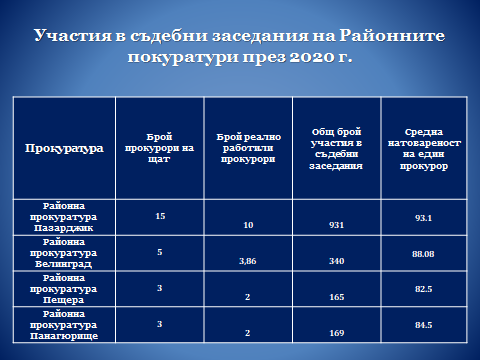 По  този  показател  най-натоварени са прокурорите  от Районна прокуратура Пазарджик, а с най – малко участия са прокурорите от РП Пещера, следвани от РП Панагюрище.	В) Общо други прокурорски актове и дейности по всички надзори – 2020 г.     	По  показателя общо други прокурорски актове и дейности по всички надзори най-натоварени са прокурорите от Районна прокуратура Велинград, следвани от прокурорите от РП Пазарджик и РП Пещера, а  най - малко натоварени са прокурорите от РП Панагюрище.Средна натовареност на следователите:Обемът на дейността на следователите  е отчетен въз основа на:-брой дела разследвани от следователите по закон и възложени;-брой дела, получени по делегация и разследвани през периода;-брой международни следствени поръчки.В ОП Пазарджик броят на реално работилите следователи от Окръжния следствен отдел през отчетния период е 11,5. Броят на реално работилите следователи през 2019 г. е бил 11,42, а през 2018 г. е бил 11,8.Отчита се увеличаване на обема на дейност на следователите, както и на тяхната средната натовареност, спрямо предходните две години.  2.  Съгласно  Правилата,  приети  от  ВСС :По Правилата :Брой точки на ден на прокурор за Окръжна прокуратура Пазарджик – 1,17, при общо за страната – 1,03;За Районна прокуратура Пазарджик – 2,85;За Районна прокуратура Велинград – 2,94;За Районна прокуратура Пещера – 2,07;За Районна прокуратура Панагюрище – 2,48;При средна за районните прокуратури за страната 2,88;Изводите за ОП Пазарджик, както и за прокуратурите от региона са положителни. Считаме, че този метод позволява по – голяма обективност и достоверност, тъй като не позволява разширително тълкуване. Раздел VІІІ: Дейност на прокуратурата по административно - съдебния надзор и надзора за законностСъстояние и организация на дейността по административно-съдебния надзор и по надзора за законност по прилагането на закона.През 2020 година дейността на Окръжна прокуратура Пазарджик и на Районните прокуратури в региона по административно-съдебния надзор за законност по прилагането на закона се осъществяваше в съответствие с Конституцията на РБългария, законите на страната, указанията на ВАП на РБългария и АП Пловдив. За целта в ОП Пазарджик бе създаден и функционира административен отдел, а в РП в региона бяха определени отговорници по надзора. Всяка прокуратура работеше в областта на този надзор по одобрен годишен план, по който се изпълняваха поставените задачи. Участието на прокурорите в административни дела по ЗАНН и АПК в съдебни заседания се осигуряваше по предварително изготвен график и чрез призоваване от Административен съд Пазарджик по делата.През 2020 година  административният отдел на ОП Пазарджик по щат беше за трима прокурори, единият от които за ръководител. През годината в отдела реално работеха трима прокурори.В Районните прокуратури дейността се осъществяваше от 2-ма до 4-ма отговорници по надзора в зависимост от числения състав на прокурорите в съответната прокуратура. В РП Пазарджик - 2 прокурори, РП Велинград – 4 прокурори, РП Пещера и РП Панагюрище по 2-ма, като най-често един от тях е бил самият районен прокурор.Броят на реално работещите прокурори по надзора съвпада с горните цифри.През отчетния период повишаването на квалификацията на прокурорите по надзора се осъществяваше чрез работни срещи и методически указания на по-горестоящите прокуратури, чрез обсъждане на възникнали проблеми в практиката или на събрания между колегите. Средната натовареност на прокурорите от административния отдел за ОП Пазарджик и РП от региона по надзора за законност, защита на обществения интерес и правата на гражданите през годината е: за ОП Пазарджик – 14,7 , за РП  Пазарджик – 17,0, за РП Велинград – 12,3, за РП Пещера – 36,5 и за РП Панагюрище – 6,5.Отделно от това административният отдел на ОП Пазарджик има средна натовареност 231,3 административни дела на прокурор от отдела при 212,7 за 2019 г. при 188,7 за 2018 г., при 184,8 за 2017 г. През отчетната година проблеми по прилагането на законовата и подзаконовата нормативна уредба не са възниквали.Общините изпращат периодично копия от дневния ред от заседанията с материалите и решенията на общинските съвети, които се проверяват от прокурорите по надзора. Само Общински съвет Пазарджик едностранно прекъсна тази дългогодишна практика. Въпреки това ОП Пазарджик продължи да извършва периодични проверки, да открива решенията от заседанията на този общински съвет и да подава протести срещу негови незаконосъобразни актове. Гражданите също подават сигнали.Дейност на административния отдел на Окръжна прокуратура  Пазарджик по административно-съдебния надзор за законност на административните актове.През отчетната година прокурорите от Окръжна прокуратура  Пазарджик са участвали общо в разглеждането на 694 първоинстанционни и касационни административни дела срещу административни актове по реда на ЗАНН и АПК, от които 659 решени. През предходната  2019 г. – 638 дела, през 2018 г. – 566 дела, през 2017 г. – 462  дела.Общият брой на заседанията по административни дела през 2020 г. е 879 и надвишава броя на делата поради това, че някои от тях са отлагани. През 2019 г. заседанията са били 794, през 2018 г. 697 , през 2017 г. - 633 бр. От общия брой 694 административни дела прокурорите са участвали по закон в 689 дела. Те включват 468 касационни дела, които са по чл. 63 по ЗАНН и 221 от първоинстанционните административни дела по АПК. Касационните административни дела - 468 по материя основно са по ЗДвП, ЗОБВВПИ, ЗМВР, ЗДДС, КЗ, ЗСБТ, ЗАвт превози, ЗЗП, КТ, ЗХр, ЗСПЗЗ, ЗУТ и др.В сравнение с предходните години тенденцията бележи завишение от тези през 2019 г . – 694, 2018 г. – 336 , през 2017 г. – 301.През 2020 година в АС Пазарджик е имало 1 дело за възобновяване по чл. 70-72от ЗАНН. През 2019 г. 1 дело. През 2018 г. те са били 8 . През 2017 г. -1 дело. От 221 първоинстанционни административните дела с участие на прокурор по реда на АПК има 15 срещу подзаконови нормативни актове на общинските съвети и 206 по чл. 203 АПК във вр. с чл. 1 от ЗОДОВ. През 2019 г. делата срещу подзаконови нормативни актове са били 49, а по чл. 203 от АПК във вр. с чл. 1 от ЗОДОВ са били 50. През 2018 г. тези дела са били съответно 50 и 166.През годината прокурорите са участвали в 3  първоинстанционни дела, представляващи важен държавен или обществен интерес, съгласно Заповед № ЛС 4496/13.10.2014 г. на Главния прокурор на РБългария. През 2019 г. – 3 дела. През 2018 г. е имало 1 такова дело. През годината има участие на прокурорите от ОП Пазарджик и в 1 първоинстанционно административно дело по преценка. Това дело е по протест на ОП Пазарджик срещу незаконосъобразно решение на общински съвет. През 2019 г. те са били 3 бр. През 2018 г. те са били 4 . Подадени прокурорски актове до съда и резултати по тях:През 2020 година по този надзор от ОП Пазарджик са подадени общо 25 прокурорски акта до съда. Те включват 24 протеста от ОП Пазарджик, всички на осн. чл. 16 ал. 1 т. 1, чл. 186 ал. 2 от АПК и 1 предложение за възобновяване на административно-наказателно производство  по реда на чл. 70-72 от ЗАНН . През предходната 2019 г. прокурорските актове до съда са били 52 . През 2018 г. – 52 , а през 2017 г. – 62 .Прокурорските актове, които са разгледани от съда през 2020 г. са 16. Те включват 16 протеста на ОП  Пазарджик, които са били насочени срещу решения на общинските съвети и срещу текстове на подзаконови нормативни актове – наредби и правилници. От разгледаните протести  - 13  на ОП Пазарджик са уважени,  3  на ОП Пазарджик  не са уважени и 8 са висящи. Висящо е и предложението за възобновяване по чл. 70-72 от ЗАНН. Общо 9 акта са висящите.През предходната 2019 г. е имало 1 дело за възобновяване по чл. 70-72 от ЗАНН. През 2018 г. е имало 8  предложения за възобновяване по чл. 70, б. „д“ от ЗАНН. През 2017 г. е имало 1 предложение за възобновяване по реда на чл. 70-72 от ЗАНН.През 2020 г. от 8-те броя висящи протести на ОП Пазарджик, 5 са  касационни и един частен протест до ВАС на РБългария. Протестите не са разгледани от ВАС на РБългария. През предходната 2019 г. е имало подадени 1 касационен протест, а през 2018 г. – 2 .През 2020 г. има 1 отказ за възобновяване по чл. 70-72 от ЗАНН. През 2019 г. – 1 отказ. През 2018 г. е имало 3  откази. Дейност на Окръжна прокуратура Пазарджик и районните прокуратури по надзора за законност в защита на обществения интерес и правата на гражданите.Организация, обем и основни области.През 2020 година  прокурорите от ОП Пазарджик и РП в региона са изпълнявали стриктно задълженията си по надзора за законност в защита на обществения интерес и правата на гражданите. Във всяка прокуратура имаше създадена организация, която се осъществяваше от прокурорите от Административния отдел на ОП Пазарджик, в РП в региона от отговорниците по надзора по одобрен годишен план и по задачи, сведени от ВАП на РБългария, ВКП на РБългария и АП Пловдив. През годината прокурорите са осъществявали постоянен текущ надзор за законност върху дейността и актовете на редица административни органи в региона, като кметове на общини, общински съвети и администрации. Създадена е и организация по въвеждане в действие на Методиката за взаимодействие на Прокуратурата с контролните органи при противодействие на закононарушенията и престъпленията в защита на обществения интерес и правата на Гражданите.През 2020 година общият брой на получените и образувани преписки за региона по този надзор са 230. От тях по инициатива на прокурор са 207, а по искане на граждани и организации – 23. Решените преписки са 225. От тях решени по същество – 223  и 2  изпратени по компетентност.През предходните години общият брой на преписките са били за 2019 г. – 165, за 2018 г. – 190. Данните за 2020 г.  сочат за увеличение спрямо тези от предходните години. Разликите с предходните години зависят от естеството на дейност на общинските администрации и общинските съвети, проведените заседания, приетите решения, издадените заповеди и други индивидуални административни актове на кметове, областен управител и други административни органи,  както и постъпилите сигнали от граждани и организации.През 2020 година общият брой на проверените административни актове от прокурорите по надзора за законност  в региона е 4617. За 2019 г. - 2178. За 2018 г. те са били 2662.Към тези актове спадат решенията и наредбите на общинските съвети, заповедите на кметовете на общините, актове на областната администрация, индивидуални административни актове на други държавни и общински административни служби, органи и учреждения, проверени по време на общонадзорни проверки.През 2020 година по реда на надзора за законност от ОП гр. Пазарджик са подадени общо 25 протеста срещу незаконосъобразни индивидуални, общи и подзаконови нормативни актове, а от РП гр. Пазарджик 2 протеста. От останалите районни прокуратури не са подавани протести.Планирани и извършени проверки за законност.През 2020 г. по този надзор общият брой на извършените проверки по реда на чл. 145, ал. 1, т. 1, 2 и 3 от ЗСВласт е 253. От тях 95 - по изискани сведения и документи, 71 лични проверки, и 87 възлагателни проверки.  За предходната 2019 г. проверките са били 209, за 2018 г. - 233. Данните бележат леко завишение на проверките  през 2020 г. спрямо  броя на проверките от предходните години.Всички проверки  са извършени в законоустановения срок.Предмет на проверките през отчетния период са били общи, индивидуални и нормативни актове, наказателни постановления, актове за установяване на административни нарушения, заповеди и др. документи на управляващите и административно-наказващите органи от региона.Проверките основно са извършени в общини, общински съвети, кметства от региона, областна администрация, училища и др. Възлагателните проверки са възложени на кметове на общини и други контролни органи.Проверките обхващат следните направления:Контролна възлагателна проверка на кметовете на общини по спазване на ЗП и подзаконовите нормативни актове, отнасящи се до общинските пътища и пътни съоръжения като мостове, виадукти, естакади и други.Контролна възлагателна проверка на кметовете на общини за дейността им по чл. 178, 472 ал. 4 и 5 от ЗВД и за изпълнение на чл. 172 и следващите от ЗВД по отношение на регистрацията и обезопасяването на кучета домашни любимци в населените места. Контролна възлагателна проверка на кметовете на общини по чл. 195 и сл. от ЗУТ за строежи, станали опасни за здравето и живота на гражданите, негодни за ползване, застрашени от самосрутване, създаващи условия за възникване на пожар или вредни в санитарно-хигиенно отношение и които не могат да се поправят или заздравят. Проверка за дейността на ДЛС и ДГС по ЗГ за опазването и стопанисването на горите на територията на Област Пазарджик.Проверка по документи за противоречива съдебна практика по административни дела в АС  Пазарджик.Възлагателна проверка на РЗИ Пазарджик, ОД МВР Пазарджик, ОБДХ Пазарджик, ТД НАП по спазване на цените в аптеките по време на извънредното положение.Възлагателна проверка на РЗИ Пазарджик, ОД МВР Пазарджик, Дирекция „ИТ“ Пазарджик по ЗЗБУТ за защитните облекла, маските и други предпазни средства в предприятията.Възлагателна проверка на кметовете на общините за състоянието на ел.осветителните мрежи и съоръжения на територията на общинските имоти по чл. 61з от Закона за енергетиката.Проверки по документи по подадени протести за процедурни нарушения при приемане на подзаконови нормативни актове от общинските съвети в региона.Проверки за дейността на общинските съвети по приемане, изменение и допълнение на подзаконови нормативни актове.Проверки по документи на актовете на местните органи на власт, свързани с разпореждането на имущество, частна общинска собственост.Периодично следене на сигналите в средствата за масова информация, съдържащи данни за допуснати закононарушения или издадени незаконосъобразни административни актове.Постоянен, текущ надзор за законност върху актовете на общинските съвети, кметове на общини и областен управител, издавани по реда на ЗМСМА, ЗОС, ЗДС, ЗОП, ЗА и др.; Периодични проверки за повтарящи се административни нарушения от административни органи;Текущи проверки по изискани документи от различни контролни органи и др.Проверките от една страна имат за цел да открият пропуски или нарушения, а от друга имат превантивен ефект спрямо контролните органи, учреждения и организации за активизирането на дейността им и за провеждането й в съответствие със закона.Взаимодействие със специализираните контролни органи и други държавни и общински органи с контролни функции.Взаимодействието със специализираните контролни органи – местни и централни, с кметовете на общини на територията на ОП   Пазарджик и Областния управител на Област Пазарджик е на добро ниво. В тази насока през годината са извършени посочените по-горе контролни, съвместни и възлагателни проверки с кметовете на общини и други контролни органи, които са дали положителен резултат. Изисканите документи, становища и справки от различните административни органи са изпращани точно и в срок.Проблеми или затруднения от страна на контролните органи в региона не са възниквали. В краткосрочен или по-дългосрочен план може да се разчита в работата на контролните органи при възлагането на задачи.Анализ на резултатите от дейността по надзора за законност.През 2020 година при извършените проверки по реда на надзора за законност, прокурорите са констатирали общо 66 пропуски и нарушения в работата на административните органи по прилагането на закона, за което са отреагирали с издаването на 15 сигнали и предложения по реда на чл. 145, ал. 1, т. 6 от ЗСВласт до ръководителите на съответните органи за отстраняване на нарушенията, 27 протеста до АСъд Пазарджик и до други административни органи по реда на АПК и едно постановление на ОП Пазарджик до РП Пазарджик с отделни материали от преписка на ОП Пазарджик по надзора за законност за евентуално документно престъпление по НК.От предложенията 12 са уважени, неуважени няма и 3 висящи. От протестите 13 са уважени, 4 не са уважени и 8 са висящи.През 2019 г. сигналите и предложенията са били 17. През 2018 г. сигналите и предложенията са били 18. Предложения по чл. 99, 102 от АПК през годината не са издавани.Всички задачи по плана на ОП  Пазарджик, възложените от АП  Пловдив и от ВАП на РБългария по този надзор през годината са изпълнени в срок.Приоритети в дейността на административно-съдебния надзор за законност през 2021 г., проблеми в дейността и предложения за тяхното отстраняване.През 2021 година ще продължи взаимодействието на Окръжна прокуратура Пазарджик и Районните прокуратури с контролните органи за противодействие на закононарушенията и престъпленията в защита на обществения интерес и правата на гражданите. Ще продължат проверките свързани с постоянния, текущ надзор за законност на административните актове на общинските администрации и областната управа по ЗМСМА, ЗОС, ЗОП, ЗА и др. Прокурорите ще продължат да изпълняват задълженията си, произтичащи от Конституцията на РБългария, законите на страната и указанията на по-горестоящите прокуратури.РАЗДЕЛ ІХ Дейност по изпълнение на Комуникационната стратегия на Съдебната власт 2014-2020 г., приета с Решение на ВСС по Протокол №10/05.03.2015 г., т.3.	През 2020 година, в работата за повишаване на доверието към Съдебната власт, Окръжна прокуратура Пазарджик се ръководеше от принципите на прозрачност, отчетност и откритост към гражданите и гражданското общество. Във връзка с медийното отразяване на работата на Окръжна прокуратура Пазарджик следва да се посочи, че с разпореждане ОП №51 от 25.09.2017 г. на Административния ръководител е определен прокурор от Районна  прокуратура Пазарджик, за изпълняващ функциите на говорител, който има задължението да осъществява комуникацията с медиите. На интернет страницата на Окръжна прокуратура Пазарджик е публикувана официална информация за връзка (име, адрес, телефон, факс, електронна поща) с говорителя, което позволява директен контакт. На медиите се предоставя подробна и изчерпателна информация по дела и преписки, представляващи обществен интерес, при съблюдаване на специфичните законови ограничения и без „дискриминация“ по отношение на журналистите. По собствена инициатива, говорителят, чрез прессъобщения, информира обществеността за образувани досъдебни производства, привлечени обвиняеми лица, искани и взети мерки за неотклонение, внесени обвинителни актове и др., които се публикуват на интернет сайтовете на ВКП, АП Пловдив и ОП Пазарджик. Подготовката на всяко прессъобщение се извършва от експерт „Връзки с обществеността“ при Апелативна прокуратура Пловдив, съгласува се с говорителя на Главния прокурор и едва тогава се разпространява. За 2020 година са публикувани 8 прессъобщения, свързани с работата на Окръжна прокуратура Пазарджик и прилежащите й Районни прокуратури.РАЗДЕЛ Х Приоритети в дейността на  прокуратурата :През годината продължи доброто взаимодействие с останалите институции имащи отношение към борбата с престъпността. Запазени бяха  добрите показатели в дейността на разследващите органи. Като приоритети в дейността на Окръжна прокуратура Пазарджик и разследващите органи през 2021 година, следва да бъдат очертани ,както следва :Борба с битовата престъпност. Продължаване на СПО на територията на ОД на МВР Пазарджик, под ръководството на Окръжна прокуратура Пазарджик.Борба с разпространението на наркотични вещества, особено около училища, здравни заведения и обществени сгради.Активизиране на дейността в разследване на корупционните престъпления по каталога. По- активно приложение на правилото на чл.194, ал.3 НПК по възлагане на дела за разследване от следователите, за ангажирането им при разследвания с фактическа и правна сложност.Преодоляване на пропуските, посочени в анализите по НСН, с ангажиране на прокурорите от региона за повече прецизност и отговорност при изготвяне на прокурорските актове, внасяни в Съда , при максимална реализация на правомощията си по ръководство и надзор над разследващите органи.Разширяване на практиката за създаване на съвместни екипи за разследване, в които да бъдат включвани освен наблюдаващ прокурор и разследващи органи, също и оперативни работници от секторите на  криминална и икономическа полиция, експерти от ДАНС, НАП, Дирекция „МОПС”. По този начин без съмнение би се подобрило качеството на разследване, съответно биха се постигнали по-добри резултати в противодействието на тежката престъпност.Като приоритет в работата на прокурорите през 2021 г. , при разследване на тежки престъпления, би следвало  да стои и въпросът за съпътстващо престъпление по чл.253 НК . Прокурорите и разследващите органи, освен в събирането на доказателствата за основното престъпление (трафик на хора, разпространение на наркотични вещества, рекет и др. престъпления от които се генерират средства с безспорен престъпен произход), следва да съсредоточават усилия и в изследване на имуществото на извършителите, свързаните с тях парични потоци.  Широко приложение на правомощието на прокурора по чл.72 от НПК.   Повишаване на изискванията към оперативните служби на МВР по разкриване на престъпленията, свързани с употреба и разпространение на наркотични вещества .Усъвършенстване на работата по делата за злоупотреби с фондове на ЕС. Към момента разследването на този вид престъпност не е особено ефективно, предвид обстоятелството, че малка част от делата биват внасяни с прокурорски акт в съда.През 2021 година, прокурорите следва да държат сметка за това, че престъпността се интернационализира и в максимална степен да използват възможностите за международна правна помощ, включително и търсейки съдействието на българските представители в Евроджъст.В заключение, настоящият анализ налага  позитивния извод , че  работата на Окръжна прокуратура и прилежащите й Районни прокуратури Пазарджик, Велинград, Панагюрище и Пещера е на добро ниво.                             И.Ф. ОКРЪЖЕН ПРОКУРОР:                                                 		 /ВАСИЛ МАЛИНОВ/ПрокуратуриНаблюдавани препискиНовообразувани препискиРешениРешени до 1 месецРешени над 1 месецОкръжна прокуратура  Пазарджик2020 г.78963975773324Окръжна прокуратура  Пазарджик2019 г.870706807807Окръжна прокуратура  Пазарджик2018 г.931686883883Районна прокуратура  Пазарджик2020 г.286114732801278021Районна прокуратура  Пазарджик2019 г.310830992990296822Районна прокуратура  Пазарджик2018 г.292223582798272573Районна прокуратура  Велинград2020 г.704592655655Районна прокуратура  Велинград2019 г.75667368967811Районна прокуратура  Велинград2018 г.754667703703Районна прокуратура  Пещера2020 г.465430462462Районна прокуратура  Пещера2019 г.536503530530Районна прокуратура  Пещера2018 г.468432462462Районна прокуратура  Панагюрище2020 г.368354357357Районна прокуратура  Панагюрище2019 г.362358338338Районна прокуратура  Панагюрище2018 г.429392418418ПрокуратураПрокуратураНаблюдавани ДПНовообразувани        ДП ДП  на производствоОкръжна прокуратура Пазарджик2020г.426115372Окръжна прокуратура Пазарджик2019г.393128366Окръжна прокуратура Пазарджик2018г.392135375Районна прокуратура Пазарджик2020г.234515012248Районна прокуратура Пазарджик2019г.261218142595Районна прокуратура Пазарджик2018г.257018332551Районна прокуратура Велинград2020г.1040540965Районна прокуратура Велинград2019г.11266011020Районна прокуратура Велинград2018г.12957811073Районна прокуратура Пещера2020г.459208301Районна прокуратура Пещера2019г.451276351Районна прокуратура Пещера2018г.474277374Районна прокуратура Панагюрище2020г.369202275Районна прокуратура Панагюрище2019г.444226331Районна прокуратура Панагюрище2018г.496285392Глава от НКНовообразувани           ДПВнесени в съда прокурорски актовеОбвиняеми лица по тяхОбщо2566735788Глава втора „Престъпления против личността”2485257Глава трета „Престъпления против правата на гражданите”171518Глава четвърта „Престъпления против брака, семейството и младежта”986363Глава пета „Престъпления против собствеността”856101131Глава шеста „Престъпления против стопанството”2332223Глава седма „Престъпления против финансовата, данъчната и осигурителната системи”1344Глава осма „Престъпления против дейността на държавни органи, обществени организации и лица, изпълняващи публични функции ”552937Глава осма „а“ „Престъпления против спорта”000Глава девета  „Документни престъпления”1183840Глава девета „а”  „Компютърни престъпления”900Глава десета „Престъпления против реда и общественото спокойствие”791920Глава единадесета „Общоопасни престъпления”840392395Глава дванадесета „Престъпления против отбранителната способност на Републиката, против информацията, представляваща държавна тайна и против чуждестранната класифицирана информация“000Глава четиринадесета „Престъпления против мира и човечеството”000Показатели2018 г.2019 г.2020 г.Приключени ДП324731892638Приключени в законов срок324731892638Приключени извън законов срок000Неприключени ДП123112471327Неприключени в законов срок12311247	1326Неприключени извън законов срок001ПРОКУРАТУРИгодинаНаблюдавани ДП РешениДПОтносителен дял на решените спрямо наблюдаванитеОкръжна прокуратура  Пазарджик2020 г.42619846,5%Окръжна прокуратура  Пазарджик2019г.39320251%Окръжна прокуратура  Пазарджик2018г.39220351.8%Районна прокуратура  Пазарджик2020 г.2345154565,8%Районна прокуратура  Пазарджик2019г.2612192173.5%Районна прокуратура  Пазарджик2018г.2570184671.8%Районна прокуратура Велинград2020 г. 104071168,4%Районна прокуратура Велинград2019г.112675567%Районна прокуратура Велинград2018г.129591870.8%Районна прокуратура  Пещера2020 г.45941690,6%Районна прокуратура  Пещера2019г.45139086.5%Районна прокуратура  Пещера2018г.47442689.9%Районна прокуратура  Панагюрище2020г. 36932387,5%Районна прокуратура  Панагюрище2019г.44438586.7%Районна прокуратура  Панагюрище2018г.49642184.9%До 8 месецаДо 1 годинаНад 1 година2018 г.1834, или 82,6%226, или 10,2%119, или 5,4%2019 г.1723, или 79,3%222, или 10,2%141, или 6,5%2020 г.1332, или 74,8%208, или 11,7%169, или 9,5%ПРОКУРАТУРИгодинаРешениДПВнесени в съд ДПОтносителен дял на внесените спрямо решенитеОкръжна прокуратура  Пазарджик2020 г.1985025,3 %Окръжна прокуратура  Пазарджик2019г.2028240,6%Окръжна прокуратура  Пазарджик2018г.2038843,3%Районна прокуратура  Пазарджик2020 г.154538525 %Районна прокуратура  Пазарджик2019г.192160131,3%Районна прокуратура  Пазарджик2018г.184656930,8%Районна прокуратура Велинград2020 г.71113919,5 %Районна прокуратура Велинград2019г.75512616,7%Районна прокуратура Велинград2018г.91816718,2%Районна прокуратура  Пещера2020 г.4168420,2 %Районна прокуратура  Пещера2019г.39010627,2%Районна прокуратура  Пещера2018г.426 10624,9%Районна прокуратура  Панагюрище2020 г.3237623,5 %Районна прокуратура  Панагюрище2019г.3858522%Районна прокуратура  Панагюрище2018г.42111427,1%Глава от НКВнесени прокурорски актове  в съд Относителен дял спрямо всички внесени прокурорски актовеОбщо734100 Глава втора„Престъпления против личността”527,08Глава трета  „Престъпления против правата на гражданите”152,04Глава четвърта „Престъпления против брака, семейството и младежта”638,58Глава пета „Престъпления против собствеността”10113,76Глава шеста „Престъпления против стопанството”223,00Глава седма „Престъпления против финансовата, данъчната и осигурителната системи”40,55Глава  осма „Престъпления против дейността на държавни органи, обществени организации и лица, изпълнява;и публични функции” 293,95Глава девета „Документни престъпления”385,18Глава десета „Престъпления против реда и общественото спокойствие”192,59Глава единадесета „Общоопасни престъпления”39153,27годинаРешения на съда – общо По обв.актовеПо споразуменияПо чл.78а НК2020г.   7754522151082019г.1 0636012731722018г.1 088601333154ПРОКУРАТУРА Решения по внесени  прокурорски  актове в съда  Решения по внесени  прокурорски  актове в съда  Решения по внесени  прокурорски  актове в съда ОБЩОПРОКУРАТУРАпо Обвинителни актовепо Споразумения  чл.381 НПК          по  Предложения по чл.78а НКОБЩООП Пазарджик496156РП Пазарджик2699455418РП Велинград704332145РП Пещера35361586РП Панагюрище2936570 ОБЩО452215108775ПРОКУРАТУРА                Осъдени и санкционирани лица                 по внесени прокурорски актове                Осъдени и санкционирани лица                 по внесени прокурорски актове                Осъдени и санкционирани лица                 по внесени прокурорски актовеОБЩОПРОКУРАТУРАОбв.актовеСпоразумения    чл.381  НПК Предложение  чл.78а НКОП Пазарджик428151РП Пазарджик2669450410РП Велинград624329134РП Пещера34401589РП Панагюрище26375                     68ОБЩО :430222100752ПРОКУРАТУРАОбщо осъдени и санкционирани лицаОсъдени и санкционирани лица, с вл. в сила  съдебен акт Оправдани лицаОправдани лица, с вл. в сила съдебен акт ОП Пазарджик51402  1РП Пазарджик4103911010РП Велинград134122                          54РП Пещера8982              0  0РП Панагюрище6864                         11ОБЩО:7526991816ПрокуратураПрокуратураПредадени на съд лицаОсъдени лицаОсъдени лицаОправдани лицаОправдани лицаПрокуратураПрокуратураПредадени на съд лицаНа първа инстанцияС влязъл в сила актНа първа инстанцияС влязъл в сила актОкръжна прокуратура Пазарджик2020г.58514021Окръжна прокуратура Пазарджик2019г.88948513Окръжна прокуратура Пазарджик2018г.100929411Районна прокуратураПазарджик2020г.4224103911010Районна прокуратураПазарджик2019г.6446376502020Районна прокуратураПазарджик2018г.63258757488Районна прокуратураВелинград2020г.14313412254Районна прокуратураВелинград2019г.13612911933Районна прокуратураВелинград2018г.17716415734Районна прокуратура Пещера2020г.88898200Районна прокуратура Пещера2019г.10710911000Районна прокуратура Пещера2018г.11111511400Районна прокуратураПанагюрище2020г.77687711Районна прокуратураПанагюрище2019г.869910011Районна прокуратураПанагюрище2018г.12010710222ПрокуратуригодинааааиаПрокурорски актове, внесени в съдВърнати от съда делаОтносителен дял ОП  Пазарджик2018г.887         7,95 ОП  Пазарджик2019г.826         7,31 ОП  Пазарджик2020г. 515         9,80РП  Пазарджик2018г.572         21         3,67 РП  Пазарджик2019г.602         16         2.65 РП  Пазарджик2020г. 385         12         3.11РП Велинград2018г.167         12         7.18 РП Велинград2019г.126           6         4.76РП Велинград2020г. 139           9         6.47РП  Пещера2018г. 106РП  Пещера2019г.106РП  Пещера2020г. 841          1.19РП  Панагюрище2018г.1142         1.75 РП  Панагюрище2019г.852         2.35 РП  Панагюрище2020г.   761         1.31Пазарджишки съдебен район 2020 г.2019 г.2018г.Наблюдавани ДП7183107Новообразувани ДП263250Решени ДП314565Прокурорски актове внесени в съда112128Предадени на съд лица 122729Осъдени лица с влязла в сила присъда61623Оправдани лица с влязла в сила присъда111Пазарджишки съдебен район                       2020 г.2019 г.2018 г.Наблюдавани ДП                                                   424Новообразувани ДП                                              000Решени ДП                                                                   212Прокурорски актове внесени в съда                    001Предадени на съд лица                                               001Осъдени лица с влязла в сила присъда                 001Оправдани лица с влязла в сила присъда           000Пазарджишки съдебен район                          2020 г.2019 г.2018 г.Наблюдавани ДП                                                       17       1921Новообразувани ДП                                           6410Решени ДП                                                                    696Прокурорски актове внесени в съда                      024Предадени на съд лица                                      027Осъдени лица с влязла в сила присъда                          104Оправдани лица с влязла в сила присъда             010Пазарджишки съдебен район 2020 г.2019 г.2018 г.Наблюдавани ДП155198260Новообразувани ДП58 98152Решени ДП64103173Прокурорски актове внесени в съда133450Предадени на съд лица 133452Осъдени лица с влязла в сила присъда133749Оправдани лица с влязла в сила присъда013Пазарджишки съдебен район                         2020 г.2019 г.2018 г.Наблюдавани ДП                                                    624644Новообразувани ДП                                                    152321Решени ДП                                                                503222Прокурорски актове внесени в съда                      445Предадени на съд лица                                          446Осъдени лица с влязла в сила присъда              235Оправдани лица с влязла в сила присъда         000Пазарджишки съдебен район 2020 г.2019 г.2018 г.Наблюдавани ДП251372287Новообразувани ДП156294206Решени ДП194297221Прокурорски актове внесени в съда91151106Предадени на съд лица 93157108Осъдени лица с влязла в сила присъда9414899Оправдани лица с влязла в сила присъда001Пазарджишки съдебен район2020 г.2019 г.2018 г.Наблюдавани ДП355Новообразувани ДП120Решени ДП134Прокурорски актове внесени в съда011Предадени на съд лица 011Осъдени лица с влязла в сила присъда011Оправдани лица с влязла в сила присъда000Структура- непълнолетни2018 г.2019 г.2020 г.Наблюдавани ДП535038Новообразувани ДП312921Съотношение на новообразувани  ДП  към наблюдавани ДП58.458.055.2Глава от НКОбщ брой наблюдавани ДП за престъпления, извършени от непълнолетниОтносителен дял спрямо общо наблюдаваните ДП от тази категория Новообразувани ДП Общо3821Глава втора „Престъпления против личността”7 18,42 5Глава пета „Престъпления против собствеността ”13 34.214Глава осма „Престъпление против дейността на държавни органи“37,892Глава единадесета „Общоопасни престъпления”1539,4710Текст от НКОсъдени лица с влязла в сила осъдителна присъдаТекст от НКОсъдени лица с влязла в сила осъдителна присъдаОбщо20Глава втора
 Престъпления против личността2Чл.1291Чл.1441Глава пета
 Престъпления против собствеността9Чл.1941Чл.1956Чл.1982Глава осма
Престъпления против дейността на държавни органи и обществени организации1Чл.304а1Глава единадесета
Общоопасни престъпления8Чл.3432Чл.3465Чл.354а12020 г.2019 г.2018 г.Обем прокурорска дейност665568126657Брой прокурори по щат101111Брой реално работили прокурори91010Средна натовареност на един прокурор739,4681,2665,7ГодинаПрокурорски актове внесени в съдаобщо участия в съдебни заседанияобщо други прокурорски актове и дейности по всички видове надзори202051155250522019821557517220188815185051Актове и дейност по  годинаОбщо актове по СНОбщо актове НСНОбщоактове ИНОбщо актове ГСНОбщо проверки и актове по административния надзор за законностДруги дейности20203282136243109154320193268138646177158220183036171041572111526ПрокуратуриГодинаОбщ обемна прокурорскатадейност Прокурорски актове внесени в съдаобщо участия в съдебни заседанияобщо други прокурорски актове и дейности по всички видове надзориРП Пазарджик2020 г.14 74738593113 431РП Пазарджик2019 г.15 034602134813 084РП Пазарджик2018 г.13 544572125111721РП Велинград2020 г. 65401393406061РП Велинград2019 г.66721263186228РП Велинград2018г.62701673795724РП Пещера2020 г.2682841652433РП Пещера2019 г.31051062312768РП Пещера2018г.31251062862733РП Панагюрище2020 г.1891761691646РП Панагюрище2019г.1860851251650РП Панагюрище2018г.21521141651873ПрокуратуриГодинаСредна натовареност на един прокурор  РП Пазарджик2020 г.1474,7РП Пазарджик2019 г.1366,7РП Пазарджик2018г.1041,8РП Велинград2020 г.1694,3РП Велинград2019 г.1950,9РП Велинград2018г.1567,5РП Пещера2020 г.1341,0РП Пещера2019г.1552,5РП Пещера2018г.1562,5РП Панагюрище2020 г.945,5РП Панагюрище2019г.930,0РП Панагюрище2018г.1076,0ПрокуратураБрой прокурори по щатБрой реално работили прокурориПрокурорски актове внесени в съдаСредна натовареност на един прокурор РП Пазарджик151038538.5РП Велинград53,8613936.01РП  Пещера328442РП Панагюрище327638ПрокуратураБрой прокурори по щатБрой реално работили прокурориОбщо други прокурорски актове и дейности по всички надзориСредна натовареност на един прокурор РП Пазарджик151113 4311221.0РП Велинград53,4260611772.22РП  Пещера3224331216.5РП Панагюрище321646823.0Дейност на следователите в Окръжен следствен отдел на ОП ПазарджикДейност на следователите в Окръжен следствен отдел на ОП ПазарджикДейност на следователите в Окръжен следствен отдел на ОП ПазарджикДейност на следователите в Окръжен следствен отдел на ОП ПазарджикДейност на следователите в Окръжен следствен отдел на ОП ПазарджикОбем на дейност на следователитеБрой дела, разследвани от следователи по закон и възложениБрой дела, получени по делегация и разследвани през периодаБрой международни поръчки2020 г.279126126132019 г.2249312562018 г.2621371187 Ггг2020 г.2019 г.2018 г.Обем на дейност на следователите279224262Брой следователи по щат121212Брой реално работили следователи11,511,4211,8средна натовареност на един следовател24,319,6122,3ПРОКУРАТУРИНатовареност общо прокурорска дейност /брой  точки/Брой точки на ден на прокурор =
 Брой точки/ Действително отработени дниБрой точки на ден на прокурор =
 Общо точки/Действително отработени дни Средно за страната, публикувани данни към шестмесечието на 2020 г.
Окръжна прокуратура  Пазарджик2242,51,171,03Районна прокуратура  Пазарджик2296,22,852,88Районна прокуратура  Велинград7133,82,942,88Районна прокуратура  Пещера909,22,072,88Районна прокуратура  Панагюрище1055,32,482,88